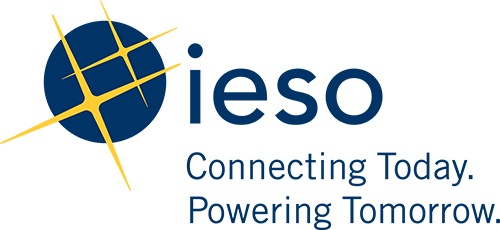 DisclaimerThe posting of documents on this website is done for the convenience of market participants and other interested visitors to the IESO website. Please be advised that, while the IESO attempts to have all posted documents conform to the original, changes can result from the original, including changes resulting from the programs used to format the documents for posting on the website as well as from the programs used by the viewer to download and read the documents. The IESO makes no representation or warranty, express or implied that the documents on this website are exact reproductions of the original documents listed. In addition, the documents and information posted on this website are subject to change. The IESO may revise, withdraw or make final these materials at any time at its sole discretion without further notice. It is solely your responsibility to ensure that you are using up-to-date documents and information.This market manual may contain a summary of a particular market rule. Where provided, the summary has been used because of the length of the market rule itself. The reader should be aware, however, that where a market rule is applicable, the obligation that needs to be met is as stated in the “Market Rules”. To the extent of any discrepancy or inconsistency between the provisions of a particular market rule and the summary, the provision of the market rule shall govern.Document Change HistoryRelated DocumentsTable of ContentsTable of Contents	iList of Figures	ivList of Tables	vTable of Changes	viMarket Manuals	11.	Introduction	21.1	Purpose	21.2	Scope	21.3	Roles and Responsibilities	31.4	Contact Information	42.	Real-Time Energy and Operating Reserve Markets	52.1	Offers and Bids for Energy and Offers for Operating Reserve in the Real-Time Energy Markets	52.2	Energy Schedules and Forecasts	72.3	Timing of the Real-Time Energy and Operating Reserve Markets	72.3.1	Generation Units with Start-Up Delays	92.3.2	Replacement Energy Offers Program	102.3.3	Procedural Steps for Submitting Dispatch Data and Revisions Until Two Hours Prior to the Dispatch Hour	112.3.4	Procedural Steps for Submitting Dispatch Data and Revisions Within Two Hours of the Dispatch Hour	132.4	The Structure of Dispatch Data	152.4.1	Energy Offers and Bids	152.4.2	OR Offers	192.4.3	Operating Reserve Offers for Electricity Storage Facilities	192.4.4	Energy Schedules and Forecasts	202.4.5	Standing Dispatch Data	212.5	Dispatch Data for Importing and Exporting Energy and Importing Operating Reserve	212.5.1	Boundary Entity Resources	212.5.2	Ramp Rates	222.5.3	e-Tagging	232.5.4	Wheeling Through Interchange Schedules	252.5.5	Validation	262.6	Capacity Exports	272.6.1	Dispatch Data Requirements for Scheduling a Called Capacity Export	272.6.2	Changes/Updates to Called Capacity Exports or Capacity Resources	282.7	Requests for Segregated Mode of Operation	292.7.1	Segregated Mode of Operation Inadvertent Accounting	302.8	Publication of Pre-dispatch Schedules	31Appendix A: Content of Dispatch Data	33A.1 Bid/Offer Data Requirements	33A.2 Schedules and Forecasts	33A.3 Schedules and Forecasts	33Appendix B: Short Notice Change Criteria	36B.1 Introduction	36B.2 Submission Criteria	37B.2.1 Intentionally Left Blank	37B.2.2 Mandatory Window Submission	37B.2.3 Short Notice Submission - Boundary Entities	38B.2.4 Short Notice Submission - Reliability	39B.3 Summary of Allowable Dispatch Data Changes	41Appendix C: Contingency Plan	45C.1 Triggering Events	45C.2 Overriding Concerns/Principles for Contingency	45C.3 Data Inputs	45C.3.1 Email File	46C.4 Actions	46Appendix D: Pre-dispatch Schedule Production and Publication	48D.1 Overview	48D.2 Time-line Definition for Pre-dispatch	51D.3 Assessment Pre-Dispatch Security & Adequacy and Resolution of Problems identified	52D.3.1 Publication & Notification of Results	54D.3.2 Data Released to Individual Market Participants	54D.3.3 Data Released to All Market Participants	54Appendix E: Boundary Entity Resources	56E.1 Boundary Entity Resource Representation for Exports and Imports	56E.2 Table of Boundary Entity Resources	56Appendix F: Ontario Specific e-Tag Requirements	59F.1 Specific requirements for e-Tag	59F.2 Examples of e-Tag Format Convention for Wheeling through Interchange Transactions	61References	62List of FiguresFigure A-1 - Electricity Storage Dispatch Data Example	34Figure B-1:  Short Notice Submission Window	36Figure D-1: Adequacy Report, Transmission Limits Report, Pre-dispatch and Dispatch Process Coordination Timing Chart	50Figure D-2: Sample time-line for pre-dispatch	51List of TablesTable 2-1: Procedural Steps for Submitting Dispatch Data and Revisions Until Two Hours Prior to the Dispatch Hour	11Table 2-2: Procedural Steps for Submitting Dispatch Data and Revisions Within Two Hours of the Dispatch Hour	13Table B-1: Summary of Allowable Dispatch Data Changes	41Table E-1: Boundary Entity Resources	56Table F-1: Interface PORs and PODs	59Table of ChangesMarket ManualsThe market manuals consolidate the market procedures and associated forms, standards, and policies that define certain elements relating to the operation of the IESO-administered markets. Market procedures provide more detailed descriptions of the requirements for various activities than is specified in the market rules. Where there is a discrepancy between the requirements in a document within a market manual and the market rules, the market rules shall prevail. Standards and policies appended to, or referenced in, these procedures provide a supporting framework.The “Market Operations Manual” is Series 4 of the market manuals, where this document forms “Part 4.2: Submission of dispatch Data in the Real-Time Energy and Operating Reserve Markets”.– End of Section –IntroductionPurposeThis document provides market participants with the information necessary for submitting dispatch data in the real-time energy and operating reserve markets. The submission of dispatch data for a registered facility, other than a boundary entity, is the responsibility of the market participant who is registered with the IESO as the registered market participant for a specific facility. All references within this document to a market participant, in the context of submitting dispatch data for a registered facility, other than a boundary entity, should be taken to mean the registered market participant. Market participants may also submit dispatch data for boundary entity resources where they have previously registered the capability to import and/or export energy (and/or import operating reserve) through a boundary entity, as part of the participant authorization process. For more information on the participant authorization and equipment registration processes, refer to Market Manual 1.5: Market Registration Procedures.Dispatch data consists of:Offers to provide energy and operating reserve by a dispatchable generation facility, dispatchable electricity storage facility, or a boundary entity,Bids to take energy and offers to provide operating reserve by a market participant having a dispatchable load facility, dispatchable electricity storage facility, or a boundary entity, Bids to reduce energy withdrawals by a capacity market participant having an hourly demand response (HDR) resource,Self-schedules for the provision of energy by self-scheduling generation facilities, and transitional scheduling generators, and self-scheduling electricity storage facilities,Forecasts for the energy expected to be provided by intermittent generators, andInstalled capacity net outages and derates to be provided by variable generators.This market manual also provides a procedure for changing dispatch data, and describes the steps followed by the IESO for processing dispatch data and changes and its subsequent publication of the security and adequacy assessments and pre-dispatch schedule (and notification to scheduled market participants).ScopeThis market manual is intended to provide market participants with a summary of the steps and interfaces between market participants, the IESO, and other parties for submitting dispatch data in the real-time energy and operating reserve markets. The procedural work flows and steps described in this document serve as a roadmap for market participants and the IESO, and reflect the requirements set out in the market rules and applicable IESO policies and standards.The procedure does not apply when the IESO-administered markets are suspended. See Market Manual 4.5: Market Suspension and Resumption for more information on the processes to be followed in this situation.The overview information in Section 1.3, below, is provided for context purposes only, highlighting the main actions that comprise the procedure as set out in Section 2.Transmission system information to be provided by transmitters, as per Market Rule Chapter 7, Sections 3.4.2 and 3.9 (MR Ch. 7 Sec. 3.4.2 and 3.9), is not included as part of this market manual.Roles and ResponsibilitiesResponsibility for submitting dispatch data in the real-time energy and operating reserve markets is shared among:Generators and electricity storage participants, having dispatchable generation facilities and dispatchable electricity storage facilities that are responsible for:Submitting offers for energy and operating reserve for registered facilities in the real-time energy and operating reserve markets in the required timeframe, andMaking revisions to data as required within the required timeframe,Generators and electricity storage participants having self-scheduled generation facilities, self-scheduling electricity storage facilities, or transitional scheduling generators that are responsible for:Submitting self-schedules of energy to be provided to the market, andMaking changes to data as required within the required timeframe,Generators having intermittent generators that are responsible for:Submitting a forecast of energy to be provided to the market, andMaking changes to data as required within the required timeframe,Generators having variable generation that are responsible for:Submitting the total installed capacity net any derates or outages to the variable generation facility, andMaking changes to data as required within the required timeframe,Market participants having dispatchable loads or dispatchable electricity storage facilities  that are responsible for:Submitting bids for energy and offers for operating reserve for registered facilities in the real-time energy and operating reserve markets in the required timeframe, andMaking changes to data as required within the required timeframe,Market participants having hourly demand response (HDR) resources that are responsible for:Submitting bids to reduce energy withdrawals for registered facilities in the real-time energy market in the required timeframe, andMaking changes to data as required within the required timeframe,Market participants having the capability to import or export energy (and import operating reserve) through a boundary entity and who are responsible for:Submitting bids and offers for energy and offers for operating reserve for the boundary entity in the real-time energy and operating reserve markets in the required timeframe, andMaking changes to data as required within the required timeframe,Generators having registered generation facilities operable in a segregated mode of operation and who are responsible for:Submitting requests for segregation in the required timeframe,Submitting outage requests as indicated in Market Manual 7.3: Outage Management and notifying IESO of such requests, andMaking revisions to dispatch data as required within the required timeframe,The IESO which is responsible for:Receiving and processing dispatch data, including requests for segregation,Notifying market participants of invalid data and rejection of data within the required timeframe,Running the pre-dispatch process,Determining market clearing prices as well as energy and operating reserve schedules,Making decisions regarding requests for segregation,Notifying market participants of their own individual schedules for energy and operating reserve and of decisions regarding requests for segregation,Coordinating and confirming with the applicable control area operator and directing the relevant transmitter on the switching of the segregated generation facilities, andPublishing the results of each pre-dispatch run.Contact InformationChanges to this public market manual are managed via the IESO Change Management process. Stakeholders are encouraged to participate in the evolution of this market manual via this process.To contact the IESO, you can email IESO Customer Relations at customer.relations@ieso.ca or use telephone or mail. Customer Relations staff will respond as soon as possible.– End of Section – Real-Time Energy and Operating Reserve MarketsThe real-time energy and operating reserve markets are electricity markets administrated by the IESO, which, for purposes of submitting and revising dispatch data, operate in advance of and up to the dispatch hour. Based on this dispatch data, the IESO determines dispatch instructions for each registered facility and boundary entity as the primary means of coordinating the operation of the physical markets during the dispatch hour. The IESO continues to perform administrative tasks relative to these markets, such as the settlements functions, after the dispatch hour.Dispatch data in the real-time energy and operating reserve markets consists of offers to provide energy and/or operating reserve, bids for the withdrawal of energy (dispatchable loads or electricity storage units proposing to withdraw), bids to reduce energy withdrawals (HDRs), self-schedules and forecasts for the provision of energy.Dispatch data for the real-time energy and operating reserve markets is submitted separately, but follows the same procedure and is therefore discussed together for purposes of this document.Each applicable market participant may submit dispatch data for its registered facilities for any or all hours of a dispatch day subject to the limitations set out in this manual.Offers and Bids for Energy and Offers for Operating Reserve in the Real-Time Energy MarketsThere are four types of market participants who may submit offers and bids for energy or, in addition, offers for operating reserve in the real-time energy and operating reserve markets (MR Ch.7, Sec. 3.4.1.1 and 3.4.1.2):Generators having dispatchable generation facilities, who submit offers to provide energy or, in addition, operating reserve for registered facilities,Electricity storage participants having dispatchable electricity storage units, who submit offers to provide energy or, in addition, operating reserve for registered facilities,Market participants with dispatchable loads submitting bids to take energy or, in addition, offers to provide operating reserve for registered facilities,Electricity storage participants with dispatchable electricity storage units submitting bids to take energy or, in addition, to offer operating reserve for registered facilities,Market participants with HDR resources submitting bids to reduce energy withdrawals, andMarket participants with a boundary entity capability who submit bids and offers to import energy and/or capacity to, export energy from, and/or, in addition, import operating reserve to, the Ontario market.Additionally, the IESO may include voltage reductions and reductions in the thirty-minute operating reserve requirements within allowable reliability standards as standing offers in the operating reserve markets subject to the following conditions:The IESO shall introduce such standing offers in increasing quantities (MR Ch. 5, Sec. 4.5.6A.1),The prices and quantities of the standing offers shall be determined by the IESO Board (MR Ch. 5, Sec. 4.5.6A.2),The IESO Board may specify the circumstances under which any one or more of the quantities may either be withdrawn or not introduced, and the manner in which any such withdrawal will be effected (MR Ch. 5, Sec. 4.5.6A.3), andThe prices and quantities of the standing offers set by the IESO Board shall be monitored by the IESO to assess their impacts and so that any changes to the prices and quantities would be recommended to the IESO Board as necessary (MR Ch. 5, Sec. 4.5.6A.5).Market participants may submit initial offers to supply energy and operating reserve, bids to reduce energy withdrawals, or bids to take energy, for any or all dispatch hours of a dispatch day. Dispatch data is submitted using the web-based market participant interface. See the “Energy Market Graphical User Interface User’s Guide” for detailed information as to how to operate this interface. In the event that the Market Participant Interface is unavailable, the IESO will follow a contingency plan for the submission of dispatch data (see Appendix C) (MR Ch. 7, Sec. 3.2.1).A market participant may submit only one offer to supply energy, or one bid to take energy or to reduce energy withdrawals, with respect to a given registered facility for any dispatch hour. If more than one offer or bid is submitted for a given registered facility in a given dispatch hour, only the latest valid and accepted offer or bid will be considered (MR Ch. 7, Sec. 3.5.1).A market participant must provide dispatch data to the IESO for all registered facilities for which dispatch data is required even if that market participant has all sales or purchases of energy covered by a physical bilateral contract (MR Ch. 7, Sec. 3.3.1 and 3.3.12).There are three classes of operating reserve that may be offered: 10-minute synchronized operating reserve, 10-minute non-synchronized operating reserve, and 30-minute operating reserve. Each offer to provide operating reserve must be accompanied by a corresponding energy offer or energy bid that covers the same megawatt (MW) range (MR Ch. 7, Sec. 3.6.3). The classes of operating reserve for which a market participant can submit dispatch data with respect to a specific registered facility, other than a boundary entity, are established during the market registration process. Refer to Market Manual 1.5: Market Registration Procedures. Boundary entities are registered through the Participant Authorization process and are allowed to submit dispatch data for export/import of energy and import of non-synchronized operating reserve.If the dispatch data provided for a registered facility for a given trading day of a trading week will not change from trading week to trading week, the registered market participant for that registered facility may submit standing dispatch data (i.e., standing offers and standing bids) for that registered facility (MR Ch. 7, Sec. 3.3.9). Standing dispatch data must be submitted prior to 06.00 EST on the pre-dispatch day and include the offer or bid for each dispatch hour of each dispatch day being submitted.Standing dispatch data will remain in effect until the day after the expiration date specified in the standing dispatch data, unless withdrawn earlier by the market participant or revised by the market participant (MR Ch. 7, Sec. 3.3.9.2):As standing dispatch data prior to 06:00 EST on the pre-dispatch day, orThrough the process of submitting daily dispatch data described in this procedure.Generators having generation facilities operable in segregated mode of operation are responsible for submitting requests for segregation and for making revisions, as required, to dispatch data within the specified timeframe (refer to MR Ch. 7, App. 7.7 as well as Section 2.5 of this manual).Energy Schedules and ForecastsThere are five types of market participants who must submit energy schedules or energy forecasts in the real-time energy and operating reserve markets (MR Ch. 7, Sec. 3.4.1):Generators having self-scheduling generation facilities must submit dispatch data indicating the amount of energy to be provided by each self-scheduling generation facility in each dispatch hour,Generators having intermittent generators must submit a forecast of the amount of energy that they expect to be injected in each dispatch hour,Generators having variable generation must submit dispatch data indicating the total installed capacity net any derates or outages in each dispatch hour, andGenerators having transitional scheduling generators must submit dispatch data indicating the amount of energy to be provided by each transitional scheduling generator in each dispatch hour.Electricity storage participants having self-scheduling electricity storage facilities must submit dispatch data for the injecting resource indicating the amount of energy to be provided. The withdrawing resource for such facilities do not submit energy schedules.These energy schedules and forecasts are submitted through the schedule template in Appendix A.Timing of the Real-Time Energy and Operating Reserve MarketsDispatch data may be submitted, without restriction, from 06:00 EST on the pre-dispatch day until two hours prior to the dispatch hour for which the submitted data applies (MR Ch. 7, Sec. 3.3.1 and 3.3.3). Market participants may also submit standing dispatch data instructions to the IESO where these instructions will not change from trading week to trading week (MR Ch. 7, Sec. 3.3.9). The IESO will apply these instructions, for the duration specified by the market participant, without further instructions being required from the market participant.Standing dispatch data for specified dispatch hours of a dispatch day may be submitted at any time in advance of 06:00 EST on the pre-dispatch day. However, standing dispatch data submitted in advance will not be processed by the IESO until 06:00 EST on the pre-dispatch day (the day prior to the dispatch day to which the data applies). Revisions to initial dispatch data may be made without restriction until two hours prior to the start of the dispatch hour for which the dispatch data applies (MR Ch. 7, Sec. 3.3.9.2).The procedure for submitting dispatch data and unrestricted changes is contained in Section 2.3.3 The timing of events is as set out below:Market participants submit standing dispatch data without restriction in advance of the dispatch day.At 06:00 EST on the pre-dispatch day, the IESO begins processing dispatch data for the dispatch day. At this time all valid bids and offers for the dispatch day (including valid standing offers and bids received prior to 06:00 EST on the pre-dispatch day) will be considered. Market participants may continue submitting dispatch data for use in the day-ahead commitment process (DACP) until 10:00 EST (MR Ch. 7, Sec. 3.3A).After 10:00 EST, the IESO will begin the DACP. Refer to Market Manual 9.2, Submitting Operational and Market Data for DACP, for more information on restrictions that apply to the submission of dispatch data during DACP (10:00 EST to 14:00 EST).After 14:00 EST, market participants may continue to submit dispatch data and revisions for any dispatch hour or hours in the dispatch day subject to the restrictions set out in this manual, until two hours prior to the dispatch hour for which the dispatch data or revision is being submitted (MR Ch. 7, Sec. 3.3.3).After 15:00 EST the IESO will begin the initial pre-dispatch process, which will be completed by 16:00 EST. All dispatch data that has been received and validated at this time will be used in the pre-dispatch process.As revisions to the dispatch data are made, subsequent publications and releases of the pre-dispatch schedule will be necessary to reflect their impact on the pre-dispatch results. Following each hour in which such revisions occur, the IESO will again initiate the pre-dispatch process as necessary and provide any applicable notification and publication when appropriate based on material changes. This process will continue, with the IESO making subsequent publications and release of the pre-dispatch schedule, as revisions require (MR Ch. 7, Sec. 3.5.1). (Refer to Appendix D for further information on the process for pre-dispatch schedule production and publication.)Following the initial publication and release of the pre-dispatch schedule, and then as appropriate on subsequent publications and releases based on material changes, the IESO will publish the associated projected market prices for energy and each class of operating reserve and the associated projected market schedule (MR Ch. 7, Sec. 5.4). The IESO must release the pre-dispatch schedule for each individual registered facility only to the market participant who submitted the information for that facility (MR Ch. 7, Sec. 5.5). Refer to Appendix D for further information on the process for pre-dispatch production and publication.Market participants may make changes to their dispatch data if the following conditions are met (MR Ch. 7, Sec. 3.3).From two hours prior to the dispatch hour until 60 minutes prior to commencement of the dispatch hour: a change to bids and offers relating to a boundary entity may be accepted by the IESO if the conditions of the market rules are met and if the change complies with the IESO Short Notice Change Criteria (see Appendix B). Market mechanisms are to be used as much as possible to solve problems with the pre-dispatch schedule.From two hours prior to the dispatch hour, until 10 minutes prior to the commencement of the dispatch hour: a change to dispatch data relating to a registered facility, other than a boundary entity, may be accepted by the IESO if the conditions of the market rules are met and the change complies with the IESO Short Notice Change Criteria (see Appendix B). Market mechanisms are to be used as much as possible to solve problems with the pre-dispatch schedule.The IESO may reject any dispatch data or revision to dispatch data submitted by a market participant, or may direct a market participant to submit or resubmit a revision to the quantity element of its dispatch data, or both, if system security or local area reliability considerations require such an action (MR Ch. 7, Sec. 3.3.10, 3.3.12, and 3.3.13). Market participants should consult the advisory notice for any applicable advisories, warnings and problems.A market participant must submit revised dispatch data to the IESO as soon as practical for any of its registered facilities if, for any dispatch hour in the current pre-dispatch schedule, the quantity of any physical service scheduled for that registered facility differs from the quantity the market participant expects to be delivered or withdrawn by more than the greater of 2% of the dispatch instruction or 10 MW (MR Ch. 7, Sec. 3.3.8). Dispatch data revisions are not required for:The current hour,The next hour when it is less than 10 minutes to the start of the hour, andAn hour when it is reasonably expected that the dispatch data deviation will be eliminated mid-hour because the limitation will end.However, in such cases, the market participant is required to notify the IESO of such dispatch data deviation (refer to Market Manual 4.3: Real Time Scheduling of the Physical Markets, sections 7.1 and 7.5).If the quantity of demand response capacity that can be delivered by an HDR resource differs from the submitted demand response energy bid by 5 MW for any dispatch hour, the capacity market participant (CMP) must submit revised dispatch data to the IESO as soon as practical. The CMP must also notify the IESO via telephone as soon as practical of such dispatch data revisions when the IESO has issued an activation notice to the CMP for that HDR resource. Generation Units with Start-Up DelaysThe current optimization algorithm for pre-dispatch does not take into account the inherent start-up delays of fossil generation units and may schedule these units without consideration to the time required to prepare and synchronize to the IESO-controlled grid.If such generation units are scheduled by pre-dispatch within a timeframe that does not accommodate their start-up delay, market participants are obligated to withdraw the dispatch data for these units for the hours in which they are not able to synchronize to the IESO-controlled grid.If, for the foregoing reasons, market participants seek to withdraw dispatch data, the IESO will authorize a withdrawal of dispatch data:In the mandatory window, if the units have a start-up delay of less than two hours, andIf such withdrawal does not pose a risk in relation to the reliability or security of the electricity system.For generation units with a start-up delay of more than two hours, market participants should withdraw dispatch data not less than two hours prior to the dispatch hour. The IESO will authorize withdrawal of dispatch data in the mandatory windows only if the withdrawal complies with the IESO Short Notice Change Criteria (see Appendix B).Replacement Energy Offers ProgramThe Replacement Energy Offers program (MR Ch. 7, Sec. 3.3.4B and 3.3.4C) allows registered market participants whose hydroelectric generation facility, combined cycle generation facility, enhanced combined cycle facility or cogeneration facility experiences a forced or urgent outage to submit revised dispatch data for a related generation facility, with respect to any dispatch hour up until 10 minutes prior to the beginning of that dispatch hour. If the revised dispatch data is submitted less than 10 minutes prior to the beginning of that dispatch hour, the revised dispatch data will apply to the subsequent dispatch hour.Note: 	The Replacement Energy Offers program is not available for resources participating in capacity exports.Related generation facilities are generation facilities that, in the case of a hydroelectric generation facility, can utilize the water of the generation facility experiencing the forced or urgent outage without delay. In the case of combined cycle facilities, enhanced combined cycle facilities or cogeneration facilities, related generation facilities are generation facilities that can make up the loss in steam production to the steam turbine unit that would otherwise have been produced by the gas turbine unit experiencing the forced outage or urgent outage.The submission of the revised dispatch data must take place no later than one hour after the generation facility experiences the forced outage or urgent outage and is limited to a maximum of the MW amount that had been offered by the generation facility experiencing the forced outage or urgent outage.The registered market participant must notify the IESO via telephone to report the outage (as per the outage process), and make a verbal request to participate in the Replacement Energy Offers program. The market participant must then indicate which generation facility is expected to be unavailable, the affected MW amount and which generation facility will replace the unavailable MW. Where the related generation facility is not synchronized the market participant must notify the IESO of its intention to synchronize the related generation facility.Note: 	The Replacement Energy Offers program is not available for day-ahead production cost guarantees (DA-PCGs). It is available for real-time generation cost guarantees (RT-GCGs), as long as the replacement unit can meet the eligibility requirements of the original unit.In the interim period, before the dispatch data is processed by the market tools, the IESO shall accept the replacement energy from the r elated generation facility for the facility that has been forced out, provided there is no adverse impact on the reliability of the IESO-controlled grid.The related generation facility that is specified for replacement energy must have the same metered market participant as the generation facility experiencing the forced outage or urgent outage. In addition, both generation facilities must have the same registered market participant.Procedural Steps for Submitting Dispatch Data and Revisions Until Two Hours Prior to the Dispatch HourTable 2-1: Procedural Steps for Submitting Dispatch Data and Revisions Until Two Hours Prior to the Dispatch HourProcedural Steps for Submitting Dispatch Data and Revisions Within Two Hours of the Dispatch HourTable 2-2: Procedural Steps for Submitting Dispatch Data and Revisions Within Two Hours of the Dispatch HourThe Structure of Dispatch DataEnergy Offers and BidsEach energy offer and energy bid for real time must contain at least two and may contain up to 20 price-quantity pairs for each dispatch hour. Price is to be expressed in dollars and whole cents per megawatt-hour (MWh), and the quantity in megawatts (MW) per hour.For generation facilities that have registered forbidden regions with the IESO, price-quantity pairs for each dispatch hour must respect these regions, such that the submitted price quantity pairs must include a quantity equal to each of the lower and upper limits of each forbidden region within the offer range. Dispatch data submissions that do not respect such information will be rejected by the IESO for the affected generation facility and for the affected dispatch hour(s) (MR Ch. 7, Sec. 2.2.6A). Should a market participant wish to operate a facility below its registered minimum loading point (PMIN) an outage request is to be submitted to derate the facility to the output desired two hours prior to the derate. This is to be done in conjunction with and at the same time as submission of offers to economically schedule the facility to this desired output. Operating reserve is unavailable when a generation facility operates below its minimum loading point. The outage start and end times corresponds to the period of time the market participant wishes the facility to operate below PMIN.In the case of generation facilities participating in the Real-Time Generation Cost Guarantee (RT-GCG) program (also known as Spare Generation On Line or SGOL), the offer price in the price-quantity pairs corresponding to the minimum loading point for all hours of the minimum generation block run-time must be the same until after the IESO has constrained on the generation facility.Offers reflecting flexible nuclear generation are to be submitted when the nuclear generator determines, at its own discretion, that the unit has such capability under normal operations without requiring a unit shutdown and while respecting safety, equipment, environmental and regulatory restrictions. For nuclear generation facilities, the offer price in the price-quantity pair corresponding to flexible nuclear generation, when available, must be no less than -$5/MWh.Offers in respect of variable generation are to be submitted in the following manner:The offer price in the price-quantity pair corresponding to Solar and Wind resources (excluding the last 10% of the available capacity of a wind facility) must be no less than -$3/MWh.The offer price in the price-quantity pair corresponding to the last 10% of the available capacity of a wind facility must be no less than -$15/MWh.The IESO will attempt to provide market participants with flexibility for all IESO-approved planned testing, provided:There are no reliability concerns, and The scope of the test (including the scope of any potential changes to the test plan) has been identified by the market participant at the time of the original submission.Normally, dispatchable generators and dispatchable electricity storage participants are expected to offer at an appropriate price to be scheduled for the full capability of the test unit, and to use outage requests to derate the test unit to the required test output levels.To ensure full capability for the test, the offer price in the price-quantity pair corresponding to solar and wind resources during an IESO-approved planned test may be less than -$15/MWh for the duration of the test.The quantity in the case of a registered facility other than a boundary entity, must be expressed in MW (or MWh/hour) to one decimal place and not be less than 0.0 MW (or 0.0 MWh/hour). In the case of a registered facility that is a boundary entity, quantities must be expressed in whole MW (or MWh/hour) and not be less than 0 MW (or 0 MWh/hour). The quantity in the first price-quantity pair within each bid must be set at 0.0 MW or 0 MW as applicable (MR Ch. 7, Sec. 3.5.3).Prices may be negative with such negative prices meaning (MR Ch. 7, Sec. 3.5.4):In an energy offer, that the registered market participant is willing to pay up to that price for each MWh of energy it injects rather than reduce its output (MR Ch. 7, Sec. 3.5.4.1), andIn an energy bid, that the registered market participant is willing to take or dispose of excess energy, but only if paid at least that price for each excess MWh taken or disposed of (MR Ch. 7, Sec. 3.5.4.2).Each energy offer or energy bid for a registered facility, other than a boundary entity, may contain up to five sets of ramp quantity and ramp up/ramp down values for each dispatch hour. Each energy offer or energy bid for a boundary entity does not have to specify a ramp rate. The ramp quantity in each set must specify the maximum MW quantity at which the corresponding ramp rate values apply. The ramp quantities must be expressed in megawatts (MW) to one decimal place and must be greater than 0.0 MW. The ramp up and ramp down values must be expressed in MW/minute and must be greater than 0.0 MW/minute. The laminations corresponding to such sets may be different from those of the price-quantity pairs contained in the energy bid or energy offer (MR Ch. 7, Sec. 3.5.5).Participants, who are registered for Compliance Aggregation, have further requirements with respect to their offered ramp rates. These requirements are discussed in Market Manual 4.3, Section 1.12.CMPs must submit ramp up and ramp down values for each HDR resource that is equal to the demand response capacity of the HDR resource. For example, an HDR resource with a demand response capacity of 10 MW would submit ramp up and ramp down values of 10 MW/minute.The largest quantity in any energy offer or energy bid for any dispatch hour must be at least 1 MWh but must not exceed the lesser of (MR Ch. 7, Sec. 3.5.6):The maximum output of energy in an hour indicated in the registration information for the relevant registered facility,The maximum quantity of energy that can be supplied (for an energy offer), reduced (for a bid to reduce energy withdrawals) or taken (for an energy bid) in that dispatch hour by the registered facility, as estimated by the registered market participant for that registered facility, orThe maximum allowed injection (for an energy offer) or withdrawal (for an energy bid) in that dispatch hour through the relevant connection point, as limited by the lesser of:The capacity of any radial line connecting the registered facility to the connection point,The maximum injection or withdrawal as specified in the connection agreement applicable to the registered facility, orThe maximum injection or withdrawal permitted by the relevant transmitter.A registered market participant offering energy may submit dispatch data for a specified registered facility specifying a maximum amount of energy that can be scheduled by the IESO for that registered facility over a dispatch day (referred to as the Daily Energy Limit or DEL). Such a limit shall be used in the day-ahead commitment process and the pre-dispatch schedule and only for the purpose of providing information that the registered market participant may use as a basis to revise its energy offers in subsequent submissions (MR Ch. 7, Sec. 3.5.7).The submission of the DEL by the market participant is voluntary. If a market participant does not wish to submit a DEL, leave the field blank and the tool will assume an infinite amount of energy available for scheduling. If a market participant chooses to submit a DEL, it must accurately reflect the capability of the facility for the given day. If the value input is no longer accurate, the market participant must revise the DEL, as soon as practical, to an accurate value or remove it. Once input, the only way a market participant can remove the value is by deleting the existing value, leaving the DEL blank. A value of 0 does not remove the DEL and will result in inaccurate data. A value of 0 indicates that the generation facility or electricity storage unit proposing to inject has no energy that can be scheduled.Every submission of dispatch data with respect to a generation facility (including a self-scheduling generation facility, an intermittent generator, a self-scheduling electricity storage facility, or a transitional scheduling generator), electricity storage unit proposing to inject ,or a boundary entity shall specify a market price of energy, in $/MWh, at and below which the IESO may instruct the facility to reduce its energy output to zero. Such price may be zero or negative but may not be less than negative MMCP (MR Ch. 7, Sec. 3.4.4).Every submission of dispatch data with respect to a dispatchable load facility, electricity storage unit proposing to withdraw, or a boundary entity shall specify a market price of energy, in $/MWh, at and above which the IESO may instruct the facility to reduce its energy withdrawals to zero. Such price shall not be greater than MMCP (MR Ch. 7, Sec. 3.4.5).Every submission of dispatch data with respect to a bid to reduce energy withdrawals shall specify a market price of energy, in $/MWh, at and above which the IESO may instruct the facility to reduce its energy withdrawals by the total offered quantity. Such price shall not be greater than MMCP. (MR Ch. 7, Sec. 3.4.5)A demand response energy bid is a bid greater than the demand response bid price threshold and less than the MMCP. The demand response bid price threshold is $100/MWh. A CMP wanting to meet its capacity obligation must submit a demand response energy bid equal to the capacity obligation for either a(n):Dispatchable load,HDR resource, or Combination of both, for all hours of the availability window of the obligation period (as specified in Market Manual 12: Capacity Auctions). For a dispatchable electricity storage facility, for a given dispatch hour, all bid prices from a given electricity storage unit proposing to withdraw energy must be less than all offer prices from that same electricity storage unit proposing to inject energy. Refer to MR Chapter 7, Section 21.5.A registered market participant may, for any one or more of its registered facilities that is a dispatchable load facility, identify all or a portion of the consumption at such registered facilities as non-dispatchable load by submitting dispatch data for the non-dispatchable portion at the maximum market clearing price (MMCP) (MR Ch. 7, Sec. 3.3.18). A dispatchable load that needs to change its load status, in whole, may also identify its consumption as non-dispatchable by removing all bids for the hours in which it wishes to be considered non-dispatchable. If the dispatchable load cannot assume this process without changes to its current tools or processes, it may continue to identify its whole consumption as non-dispatchable by bidding its consumption at the maximum market clearing price (MMCP).If dispatch data changes are required during the mandatory window to effect a change to or from dispatchable status by removing bids, the dispatchable load is required to contact the IESO to indicate the reason for its load status change. The dispatchable load will automatically be dispatched to 0 MW in the first interval (Interval 1) of the first hour that does not have dispatch data. The dispatchable load is required to ignore this 0 MW dispatch instruction to confirm its intention to becoming non-dispatchable. The IESO will consider the load as non-dispatchable until new bids are submitted, resulting in a new dispatch instruction (see also Appendix B.2.2: Mandatory Window Submission).The quantity in any dispatch hour, for a bid from a dispatchable load that expects to be withdrawing energy for only part of that dispatch hour, shall reflect its average value at normal production, when up and its operating reserve offer shall reflect its minimum dispatchable consumption during the dispatch hour, or zero if bidding its entire energy bid at MMCP.A dispatchable load is expected to follow the dispatch instructions associated with the dispatchable portion of the bid. See Market Manual 4.3: Real-Time Scheduling of the Physical Markets for more details.For further certainty, a market participant registered as an electricity storage facility is not entitled to change its load status as identified in the preceding paragraphs and as set out in MR Ch. 7, Sec. 3.3.18.  Withdrawing electricity storage units must follow the outage requirements set forth in Market Manual 7.3 to signal planned unavailability and the requirements set forth in Appendix B of this market manual for state of charge changes. When a market participant whose generation facility or electricity storage unit is expected to undergo a test submits dispatch data for any hour of the test, the market participant must offer an amount that equals the expected hourly average energy delivery of that generating facility or injecting electricity storage unit. Where the test is instantly recallable, these generation facilities or injecting electricity storage units are allowed to participate in the operating reserve market. This is acceptable as long as the market participant ensures that the sum between the maximum energy expected to be produced during the hour and the operating reserve offered during the hour does not exceed the maximum amount that the unit can produce that hour.See Appendix A for content requirements of dispatch data.OR OffersA registered market participant may not submit, for any registered facility, more than one offer to provide each class of operating reserve in any dispatch hour (MR Ch. 7, Sec. 3.6.1). Additionally, if a registered facility determines that it will be operating below its reserve loading point for the entire dispatch hour, it shall not submit offers to provide operating reserve for the dispatch hour, and if it already has submitted any such offers, it shall revise its dispatch data by withdrawing them (MR Ch. 7, Sec. 3.3.8 and Ch. 7, App. 7.3, Sec. 1.1.4).An offer to provide operating reserve must contain at least 2 and may contain up to five price-quantity pairs for each class of operating reserve for each dispatch hour. The quantity in each price-quantity pair in the case of a registered facility other than a boundary entity shall be expressed in MW to one decimal place and shall not be less than 0.0 MW, and, in the case of a registered facility that is a boundary entity, must be expressed in whole MW and must not be less than 0 MW. The price in each price-quantity pair shall be expressed in $ and whole cents/MW and shall be not more than the Maximum Operating Reserve Price (MORP) and not less than 0.00 $/MW. The quantity in the first price-quantity pair within each offer must be set at 0.0 MW or 0 MW (or 0.0 MWh/hour or 0 MWh/hour) as applicable (MR Ch. 7, Sec. 3.6.2).Each offer to provide operating reserve shall be accompanied by a corresponding energy offer or energy bid that covers the same MW range (MR Ch. 7, Sec. 3.6.3).See Appendix A for content requirements of dispatch data.Operating Reserve Offers for Electricity Storage FacilitiesIn addition to the requirements set forth in Section 2.4.2, for an electricity storage facility participating in the operating reserve markets, for any given hour, the simultaneous submission of offers from an injecting electricity storage unit and a withdrawing electricity storage unit is not permitted. Therefore, when offering operating reserve, an electricity storage facility must offer exclusively as either an injecting electricity storage unit or a withdrawing electricity storage unit (MR Ch. 7, Sec. 21.7). In accordance with MR, Ch. 5, App 5.1, Sec. 1.2.3, for a given dispatch hour, when activated, all registered facilities providing operating reserve, must be able to provide the required service for at least one hour. Given this one-hour requirement to sustain operating reserve, registered facilities may be required to provide operating reserve into the subsequent dispatch hour depending on time of activation within the applicable dispatch hour.  As such, when submitting dispatch data to provide operating reserve, the following requirements apply:  When the electricity storage facility is offering operating reserve exclusively from the injecting component of an electricity storage unit (MR Ch.7, Sec. 21.7) the remaining duration of service until the facility is depleted of energy must be greater than or equal to 130 minutes at the end of the mandatory window (i.e., minute 50) for the applicable dispatch hour. The 130-minute requirement enables the unit when activated in minute 59 of the dispatch hour to have adequate remaining duration of service to provide energy for operating reserve for the next dispatch hour. The 130 minutes covers: the remaining 10 minutes of the mandatory window, the dispatch hour in which the facility was scheduled and activated to provide operating reserve, and the following dispatch hour in which the facility must provide energy due to the one hour operating reserve activation requirement explained above. When the electricity storage facility is offering to provide operating reserve exclusively from the withdrawing component of the electricity storage unit (MR Ch.7, Sec. 21.7) the remaining duration of service to full state of charge is greater than or equal to 70 minutes at the end of the mandatory window (i.e., minute 50) for the applicable dispatch hour. The 70-minute requirement enables the unit, when activated in minute 59 of the dispatch hour, to have sufficient remaining duration of service to provide loading relief for operating reserve for the next dispatch hour. The 70 minutes covers: the remaining 10 minutes of the mandatory window and the dispatch hour in which the facility was scheduled and activated to provide operating reserve.See Appendix A.3 for further details, examples, and rationale for electricity storage dispatch data requirements.Energy Schedules and ForecastsA registered market participant must submit the following dispatch data for each self-scheduling generation facility, self-scheduling electricity storage facility, transitional scheduling generator, and intermittent generator that it has registered with the IESO detailing (MR Ch. 7, Sec. 3.7, 3.8, and 3.8A) either:The amount of energy (in MWh) that it reasonably expects to be provided by the self-scheduling generation facility or self-scheduling electricity storage facility, and the transitional scheduling generator for each dispatch hour, orIts best forecast of the amount of energy (in MWh) that the intermittent generator will inject in each dispatch hour, orThe total installed capacity of the variable generation, net any derates or outages that have been submitted through the outage process, andThe price for energy (in $/MWh) below which it reasonably expects to reduce the energy output of the self-scheduling generation facility, intermittent generator, or transitional scheduling generator to zero (MR Ch. 7, Sec. 3.4.4A).See Appendix A for content requirements of dispatch data.Standing Dispatch DataIn addition to the items noted above for energy offers and bids and operating reserve offers, standing dispatch data submitted to the IESO may specify an expiration date. This is the last date the standing dispatch data will be processed by the IESO, unless earlier withdrawn or revised by the registered market participant. This standing dispatch data will be processed at 06:00 EST on the expiration date and will be available to the market for another day, the next day (MR Ch. 7, Sec. 3.3.9).See Appendix A for content requirements of dispatch data.Dispatch Data for Importing and Exporting Energy and Importing Operating ReserveDispatch data submitted for the purposes of trading between the IESO-administered real-time energy and operating reserve markets and other jurisdictions shall broadly follow the same process as that used to submit dispatch data for the real-time energy and operating reserve markets within Ontario. A market participant can offer (import) energy into the Ontario market and bid (export) energy from the Ontario market. However, a market participant can only offer (import) operating reserve into the Ontario market – it cannot bid (export) operating reserve out of the Ontario market. Market participants can export energy to the United States only if they have a valid Canada Energy Regulator export authorization (MR Ch. 7, Sec. 2.2.7).Market participants wishing to import energy and/or operating reserve into, or export energy from, the Ontario market must register the capability to so with the IESO as part of the participant authorization process. The IESO records this capability once the market participant is authorized and will validate any bids or offers received from a market participant against this initial registration information (or any subsequent updates). Refer to Market Manual 1.5: Market Registration Procedures.Boundary Entity ResourcesWith all import/export interchange schedules, data submissions with respect to imports or exports must be associated with one of the boundary entity resources that have been established in the IESO’s market systems for this purpose. This is in contrast to intra-Ontario trading, which uses resources created as part of the Market entry process.The IESO has established a list of boundary entity resources for which dispatch data can be submitted to facilitate import and export interchange schedules. The number of resources created reflects the maximum expected number of interchange schedules that any one participant would initiate between Ontario and the control area the boundary entity resource represents. Each boundary entity resource allows at least 2 and up to 20 price-quantity pairs for bids and offers for energy and at least 2 and up to 5 price-quantity pairs for operating reserve.For each bid or offer, the market participant must specify the tie point and (boundary entity) resource for the interchange schedule. Both operation considerations (such as the radial nature of the Quebec interties) and commercial considerations (including the appropriate treatment of taxes) mean that the resources created at specific representations are intended to support specific interchange schedule types between Ontario and other control areas. Appendix E lists the available boundary entity resources that should be used when submitting bids and offers for intertie interchange schedules. Energy imports should use boundary entity resources identified as “Source”, while energy exports should use boundary entity resources identified as “Sink”. Operating reserve imports may use boundary entities identified as either “Source” or “Sink”, depending on whether the associated energy interchange schedule is an import or an export.The boundary entity resources detailed in Appendix E are available to all market participants who have registered the capability to import or export energy and import operating reserve. Each of these market participants can associate a bid or offer to import or export energy and operating reserve against any of these boundary entity resources. For example, different market participants who wished to export energy to Michigan could choose to use the same MI.Ludington.Sink.1 boundary entity resource and specify the Michigan tie point. Similarly, different market participants who wished to import energy into Ontario may choose to use the same boundary entity resource (e.g. NY.Roseton.Source.2 for imports from New York). The market participant name associated with the dispatch data will uniquely identify intertie interchange schedules that use the same boundary entity resource.All capacity import resources must be offered on the designated boundary entity associated with the control area for which the capacity import resource originates.Due to scheduling restrictions imposed by the IESO, market participants scheduling imports on the Beauharnois interface are required to use only the boundary entity resources PQ.BEAUHARNOIS.SOURCE.01-10.Ramp RatesMarket participants do not need to specify ramp rates for any of their bid or offer associated with a boundary entity resource.e-TaggingAn e-Tag ID must be submitted with each bid or offer and the e-Tag must be submitted through the e-tagging system in accordance with NERC reliability standards (MR Ch. 7, App. 7.1, Sec. 1.2.11). Operation in segregated mode with Hydro Quebec also requires submission of e-Tags in accordance with IESO requirements.System backed capacity imports will be required to include the letters “SCAP” in between the Balancing Authority identification.Appendix F comprises some Ontario specific requirements for e-Tags.e-Tags must be submitted at least 32 minutes prior to dispatch hour. However, market participants are encouraged to submit e-Tags as soon as possible after submitting their bid or offer to support the validation processes described below.Early submission will provide the IESO with the greatest opportunity to validate bids and offers and notify market participants of the outcome. Market participants cannot revise the resource to which a bid or offer has been associated to reflect a e-Tag replacement within the 2 hour window prior to dispatch without IESO approval. Refer to Market Manual 4.3: Real-Time Scheduling of the Physical Markets for more information on the e-Tag submission process.Normally, registered market participants submitting dispatch data associated with a boundary entity are required to submit all offers or bids by two hours prior to the dispatch hour through EMI (Energy Market Interface).Market participants, however, may make short notice changes, if necessary, to the e-Tag ID via EMI up to 32 minutes prior to dispatch hour as specified in Appendix B.2.3. Furthermore, market participants are required to submit the e-Tag(s) corresponding to the above dispatch data (same e-Tag ID) and scheduled MW quantity (dispatch instruction) to the e-Tag system at least 32 minutes prior to the dispatch hour. The above is based on the pre-dispatch schedule short report being available to market participants 45 minutes prior to the dispatch hour. Should the pre-dispatch short report fail or run late, the IESO will allow comparable latitude with the IESO's 32-minute e-Tag submission timeline. However, in such situations the IESO encourages the market participants to submit the e-Tag 32 minutes prior to the dispatch hour based on the interchange schedule expectation, then making necessary changes as may be required.With respect to interchange schedules with NYISO and notwithstanding the obligation in footnote 11, market participants shall not update their e-Tag MW schedule according to the IESO pre-dispatch schedule short report. To ensure that any required e-Tag MW schedule changes are not rejected by the NYISO, the sink control area will make these adjustments on behalf of market participants.Missing or late e-Tags not required for reliability reasons will be treated as a breach of the market rules and the interchange schedule(s) will be treated as failed. The IESO will notify the market participant by automated e-mail with the following reason:  missing e-Tag. If an e-Tag is:Submitted late,Has incorrect data (MW quantity does not match dispatch instruction), orHas yet to be submitted after 32 minutes prior to the dispatch hour,but,Is required by the IESO, due to internal reliability reasons, the interchange schedule may be approved on a reasonable effort basis.Where required for reliability reasons:In the case of a missing or late e-Tag (no e-Tag corresponding to the dispatch data (e-Tag ID) or no e-Tag submitted by 32 minutes prior to the dispatch hour), the IESO will notify the market participant of the required change by telephone identifying that the market participant must identify the correct e-Tag, submit or enter the corrections into the e-Tag system to ensure the interchange schedule will flow and notify the IESO when complete,In the case of a missing e-Tag ID, the IESO will, provided it is identified by the market participant, link the correct e-Tag, in the market tools, andIn the case of incorrect e-Tag data (MW quantity does not match dispatch instruction, or the interchange schedule is curtailed), the IESO will adjust the e-Tag to coincide with the dispatch instruction or the curtailed interchange schedule, as the case may be, and, except for MW quantity mismatches, notify the market participant of the change by automated e-mail and the reason as being one of the following (in such cases no CMSC payments will apply):External curtailment (e.g. external control area TLR),Internal curtailment, orScheduling disagreement, andIn the case of the MW quantity mismatches, notifications for e-Tag MW quantity adjustments made by the IESO to match the dispatch instruction are automatically issued via the e-Tag system with the following reason:  IESO Market Results.If, however, the e-Tag data and dispatch instruction agree and the interchange schedule is constrained down due to reliability reasons within the IESO-controlled grid, the IESO will enter the adjusted MW quantity into the e-Tag system on behalf of the market participant. The IESO will notify the market participant of the adjusted amount by automated e-mail with the following reason:  internal curtailment.CMSC payments will apply.If the market participant is unable to flow the interchange schedule as adjusted by the IESO, then a further change to the interchange schedule may be considered by the IESO. If this is not feasible, then the interchange schedule will be deemed to have failed. CMSC payments will apply.Also, if the interchange schedule is denied by another control area as a result of the change due to the IESO reliability concerns, then the interchange schedule will be recorded as having failed, but CMSC payments will apply. However, if failed by another control area for other reasons such as a TLR, then CMSC will not apply. The IESO will notify the market participant of the change by automated e-mail with one of the following reasons for the change, as appropriate:Internal curtailment, orExternal curtailment (e.g., external control area TLR).Wheeling Through Interchange SchedulesIn the case of wheeling through interchange schedules, market participants having boundary entities must submit:An interchange offer (for the import into the Ontario market), andAn interchange bid (for the export out of the Ontario market).Normally, wheeling interchange schedules will be handled as two separate interchange schedules, the same as any import and export. In this case, the dispatch data for the interchange offer must be accompanied by the unique e-Tag ID for the import, where Ontario would be designated in the e-Tag as the sink control area. The dispatch data for the interchange bid must be accompanied by a separate e-Tag ID for the export, where Ontario would be designated in the e-Tag as the source control area. This implies that, when the IESO-controlled grid is generation deficient, the export may not be scheduled or may be manually curtailed as a means to balance the load and generation within Ontario. Market participants may consider that scheduling of the import portion of the wheeling through interchange schedule while curtailing the export portion as an inappropriate redirection of energy from its intended customer, but still an acceptable risk for the potential savings/profits offered by the spot market.Risk adverse market participants, however, have the option to protect their wheeling through interchange schedule by:Bidding the export portion at +MMCP,Offering the import portion between -$50 and –MMCP, andAs an additional protective measure, they can also submit the same e-Tag ID with the dispatch data for both the import offer and the export bid to indicate that the two interchange schedules are linked and part of the same wheeling through interchange schedule.The IESO will consider that an import and an export are linked interchange schedules of the same wheeling through interchange schedule if:  the export is bid at +MMCP, the import is offered between -$50 and –MMCP, and the associated e-Tag IDs submitted by market participants along with their dispatch data have been edited to follow this formatting convention:For the import: 	WI_SourceCA…SinkCA,For the export: 	WX_SourceCA…SinkCA,where:"SourceCA…SinkCA" is the unique e-Tag ID obtained from the e-Tag system for the wheeling interchange schedule, for wheeling through interchange schedules treated in this manner, Ontario would not be listed as a source CA or as the sink CA in the e-Tag ID, but would be included in the e-Tag as part of the transmission path,WI is a delimiter indicating that the interchange schedule is the import leg of a wheel, the delimiter is added by the market participant to the e-Tag ID submitted to the IESO as dispatch data for the import, andWX is a delimiter indicating that the interchange schedule is the export leg of a wheel, the delimiter is added by the market participant to the e-Tag ID submitted to the IESO as dispatch data for the export.Appendix F shows a tagging example (Example 1) of a linked wheel through transaction.Notes regarding linked wheel through interchange schedules:To receive this treatment, the market participant must offer the import between -$50 and -MMCP and bid the export at +MMCP, andThe IESO’s scheduling algorithm does not consider the separate submissions of dispatch data for the import leg offer and the export leg bid of the wheel through interchange schedule to be linked, therefore, the scheduling algorithm may prepare schedules for these two interchange schedules with different quantities (it is the market participant’s responsibility to revise the common e-Tag to the lowest quantity of the import/export interchange schedules).By doing so, market participants indicate that they are willing to have both interchange schedules curtailed at the same time when the IESO-controlled grid is generation deficient (MR Ch. 7, Sec. 3.5.8).However, for a linked wheel through interchange schedule involving the Hydro Quebec TransEnergie (HQT) control area, the e-Tag must identify HQT as being the SOURCE, the SINK or intermediate control area, otherwise, the IESO will deny the e-Tag.Appendix F has a tagging example (Example 2) of a linked wheel through transaction involving Hydro Quebec TransEnergie control area.ValidationBids and offers to import or export energy will be validated by the IESO to ensure that:Bids and offers are submitted in accordance with the intentions declared during the boundary entity registration process (or any subsequent updates),The market participant has the necessary licenses and authorizations,The e-Tag source/sink corresponds with the boundary entity resource, as set out in 
Appendix E,The e-Tag is consistent with the tie point identified in the dispatch data submission,The e-Tag IDs submitted for linked wheeling through interchange schedules are correctly formatted,The market participant has navigated successfully intermediary markets as well as the Ontario markets, andThere are no external or internal transmission constraints or other mitigating limitations.The IESO expects to undertake this validation between 1 and two hours prior to the dispatch hour but will seek to undertake validation on a reasonable effort basis prior to the start of the two-hour window. This may prevent a market participant from resubmitting their bid or offer, depending on the nature of the change that is required to address the validation failure19. The results of all validation will be provided to market participants in the form of a revised pre-dispatch schedule. However, the IESO will also seek to notify market participants directly of validation failures on a reasonable effort basis.The manual nature of much of this validation process means that it is important that all bids and offers to import or export energy, or import operating reserve, conform to the relationships set out in Appendix E. In addition, market participants should ensure that they have the appropriate e-Tags within the required timeframe.Capacity ExportsMarket participants with Ontario-based generation units and the injecting component of electricity storage units may be eligible to export capacity to  designated external control areas during specified periods of time, subject to IESO pre-approval.When a resource has committed its capacity to an external control area, the delivery of the energy associated with the committed capacity will be in the form of an energy export to that external control area. Capacity exports differ from other energy exports with respect to eligibility requirements (see Market Manual 13.1), real-time dispatch data requirements (described below) and real-time scheduling and curtailment (see Market Manual 4.3, Section 6.7: Capacity Export Scheduling and Curtailment). Dispatch Data Requirements for Scheduling a Called Capacity ExportWhen the owner of a Capacity Resource has committed capacity from the resource to an external control area, it assumes the responsibility of responding to capacity calls by that external control area. In order to receive export curtailment treatment as a called capacity export the Capacity Seller is required to: Submit an energy export for delivery to the external control area for the duration of the capacity call by bidding at MMCP prior to the closing of the mandatory window for the dispatch hour, where, in addition to normal export bidding, the export bid submission must contain the following:Bid quantity must be in a single lamination and shall not exceed the called export MW quantity,“Other Reason” field must include a six-digit resource ID (format ######) identifying the Capacity Resource that has committed capacity, “Tie Point ID” must be selected in the direction of the calling external control area, and“Delivery Date” and “Delivery Hour” shall span the period (between start and end date) of the call as stipulated by the calling jurisdiction“NERC Tag ID” field must include the correct tag naming convention as described belowSubmit an e-Tag which contains “ICAP” in the e-Tag ID number and the registered resource name of the Capacity Resource that is the subject of the capacity call in the Comments section.Telephone the IESO Control Room and indicate the e-Tag ID number of the export, the Capacity Resource, and the expected duration of the capacity call during which the export is to be treated as a called capacity export.  Note:	Capacity Resources may still offer operating reserve in the IESO-administered markets. Capacity Sellers must manage any operating reserve offers from their resource for the duration of capacity call to ensure that there is sufficient capacity and energy available to supply the energy to support the called capacity export and to fully respond to any operating reserve activations.Changes/Updates to Called Capacity Exports or Capacity Resources The market participant must also telephone the IESO Control Room:If the quantity of energy called changes or if the expected duration of the capacity call changes,If the Capacity Resource becomes unavailable at any time throughout the duration of the capacity call, and/or When the end time of the capacity call is confirmed to the Capacity Seller by the external control area.  Requests for Segregated Mode of OperationTo operate in segregated mode of operation (SMO), generators must:Submit a request to the IESO to operate their facility in SMO,Submit dispatch data for their generation facilities to allow dispatch in Ontario should SMO be recalled, Submit an outage request for the period that the facility will operate in SMO, andSubmit e-Tags as detailed below.Generators may submit requests to operate their generation facilities in a segregated mode of operation on the pre-dispatch day and no later than two hours prior to the start of the first dispatch hour, unless otherwise agreed by the IESO (MR Ch. 7, App. 7.7, Sec. 1.3). Generators that wish to have their generation facilities scheduled in a segregated mode of operation in the day-ahead commitment process (DACP) must submit their request by 09:00 in order to be included in the first run of DACP. SMO requests submitted before 09:00 will be assessed by the IESO. SMO requests received after 09:00 and before 10:00 will be assessed on a reasonable effort basis. Market participants are required to have offers in the Ontario market for their SMO generation facilities prior to 10:00 day-ahead.A request for segregation shall include, but not be limited to:The start time of the SMO,The expiry time (duration) of the SMO,A list of the registered generation facilities that are intended to operate in the SMO, andAn hourly schedule.Market participants must submit e-Tags for the interchange schedules in segregated mode with Hydro Quebec.Knowing that SMO can be recalled at any time for reliability, a market participant who intends for a registered facility to operate in an SMO shall continue to provide dispatch data and an outage request for that registered facility for each dispatch hour during which a registered facility will or is intended to operate in SMO. When submitting requests for SMO, market participants will use the outage process described in Market Manual 7.3: Outage Management. Along with submitting an outage request for the facilities that are intended to operate in segregated mode, market participants are required to notify the IESO by phone of the request submitted.The IESO shall make a decision regarding the request for segregation and notify the relevant generator of such decision as soon as practicable but no later than such time that allows the transmitter a minimum of 90 minutes (or such lesser time as agreed to by the transmitter) to switch any applicable equipment or facilities required to permit implementation of the SMO (MR Ch. 7, App. 7.7, Sec. 1.3.4). If the SMO request is approved, the IESO shall:Direct the relevant transmitter on the switching of applicable equipment to permit the intended operation of the segregated generation at the start time,Direct the relevant transmitter on the switching of applicable equipment to cease the SMO and reconnect the segregated transmission and generation facilities to the IESO-controlled grid at the expiry time, andCoordinate and confirm with the applicable control area operator the switching to be effected by the transmitter and the names of the registered facilities that will operate in an SMO.The IESO may at any time revoke its approval to operate a registered facility in an SMO (MR Ch. 7, App. 7.7, Sec. 1.3.6). In this case, the IESO shall notify the relevant generator and revoke any direction issued to affect the SMO for the relevant registered facility.The IESO may at any time terminate the operation of a registered facility in an SMO (MR Ch. 7, App. 7.7, Sec. 1.3.6). In this case, the IESO shall:Notify the relevant generator,Direct the relevant transmitter on the switching of applicable equipment or facilities required to cease implementation of the SMO, andCoordinate and confirm with the applicable control area operator the switching to be effected by the transmitter and the names of the registered facilities that will cease to operate in SMO.Segregated Mode of Operation Inadvertent AccountingThe IESO will calculate and confirm inadvertent accumulation with neighbouring control areas at the end of each dispatch day. All reconciliations will include adjustments due to differences in time zones.Where the interconnection, for which the inadvertent accumulation applies, is comprised of one or more interties capable of operating in an SMO, the IESO will:Confirm the SMO schedules with the appropriate market participant(s) and compare these schedules with the corresponding interchange schedule(s) for purposes of determining the export transmission service charges and inadvertent amounts,Determine and distinguish on an hourly granularity the inadvertent accumulation in both the SMO and non-SMO in relation to individual intertie SMO inadvertent accumulation,Differentiate the “on” and “off” peak inadvertent accumulation in accordance with the NERC definition of “on” and “off” peak in relation to individual intertie SMO inadvertent accumulation,Keep an ongoing daily record of the total non-SMO and SMO inadvertent accumulation,On a weekly basis, provide applicable market participants individual intertie SMO inadvertent accumulation data regarding hourly, peak, off peak, and daily totals,Track total inadvertent accumulation with the neighbouring control areas. Market participants shall be responsible for arranging payback of SMO inadvertent accumulation, by scheduling imports/exports from/to the applicable neighbouring control area into/out of Ontario, unless otherwise mutually agreed to between the market participant(s) and the applicable control area operator.By the sixth (6th) calendar day of each month, market participants shall report to the IESO the quantities of inadvertent accumulation paid back so that the IESO may maintain an accurate and up-to-date running balance.Publication of Pre-dispatch SchedulesThe IESO must determine, publish and release pre-dispatch schedules in order to provide itself and market participants with advance information and projections necessary to plan the physical operation of the electricity system. The IESO must determine an initial pre-dispatch schedule for the 24 dispatch hours of each dispatch day no later than 16:00 EST on the pre-dispatch day (MR Ch. 7, Sec. 5.5). Valid dispatch data provided by market participants are used to help determine the pre-dispatch schedule. Appendix D provides further background information on the process that the IESO undertakes to develop and publish the pre-dispatch schedule.The schedules and forecasts provided by self-scheduling generation facilities, self-scheduling electricity storage facilities, transitional scheduling generators, and intermittent generators, are used by the IESO to develop its own forecast of intermittent generation, self-scheduled generation, and self-scheduled energy storage injections to be used in the pre-dispatch process. For variable generation, the IESO uses forecasts provided by a forecasting entity.The pre-dispatch process then optimizes the energy and operating reserve recognizing projected constraints on the IESO-controlled grid and interties. The output includes the prices and cleared quantities of energy and each class of operating reserve for individual facilities and in aggregate.Following each pre-dispatch run, the IESO assesses the security and adequacy of the results. The two considerations that impact the assessment of pre-dispatch security and adequacy are listed below.The pre-dispatch output is not the first assessment of security and adequacy, assessments will have been made a number of times for a dispatch hour or day before the first pre-dispatch runs are prepared such that, consequently, the assessments for pre-dispatch benefit from the information gathered in previous assessments. In particular, the IESO will focus upon the near term security and adequacy assessments provided up to day 34. The assessments are located in the Adequacy Report, Transmission Facility All in Service Limits Report, and the Transmission Facility Outage Limits Report. Since bids and offers can be changed without limits up to two hours prior to the dispatch hour, pre-dispatch schedules will be more stable as the dispatch hour approaches. Pre-dispatch schedules for 5+ hours out may be totally different from the final schedule for these hours.Once these assessments are complete, the IESO evaluates to find the best integrated solution based on the results of these assessments. Where security & adequacy concerns are identified, the IESO will undertake remedial action that may include (but is not restricted to) the following (MR Ch. 7, Sec. 3.3.12):Sending out an advisory notice requesting offers/bids to relieve local area inadequacies (MW, MVAR), these requests should provide cold units sufficient lead-time to start if necessary (e.g., 12 hours before the dispatch hour for thermal units), and/orSending out directives requesting offers/bids to relieve local area inadequacies (MW or MVAR), directives would be targeted specifically to relevant generators/loads/electricity storage facilities in the areas expected to experience local area inadequacies (MR Ch. 7, Sec. 3.3.13, and they would instruct market participants (to the full extent of the market rules) to submit offers/bids (this would occur at the discretion of the IESO, but probably within 12 hours of the dispatch hour).– End of Section –Appendix A: Content of Dispatch DataThis appendix provides references to the IESO documentation that describes the standards that market participants have to follow when submitting dispatch data to the IESO-administered real-time energy and operating reserve markets.A.1 Bid/Offer Data RequirementsRefer to the “Energy Market Graphical User Interface User’s Guide” for web-based Market Participant Interface screens. Examples of the following template files can be found in the “Market Participant Submissions” section of the Technical Interfaces page on the IESO public website (www.ieso.ca).  Bid/offer data requirements include:Energy offers & bids (including imports, exports, and requests for the segregated mode of operation),Standing energy offers & bids,OR offers (including imports),Standing operating reserve offers & bids,Energy market schedules (for self-scheduling generation facilities, self-scheduling electricity storage facilities, transitional scheduling generators, and intermittent generators),Total installed capacity net outages and derates (for variable generation) andBids to reduce energy withdrawals.A.2 Schedules and ForecastsRefer to the “Energy Market Graphical User Interface User’s Guide” for web-based Market Participant Interface screens. Examples of various schedules, forecasts and assessment data files can be found on the Technical Interfaces page on the IESO public website (www.ieso.ca).A.3 Schedules and ForecastsThe bid/offer and state of charge/remaining duration of service requirements outlined in Section 2.4 of this market manual for electricity storage participant participation in the energy market and operating reserve markets are applied as a safeguarding reliability measures, and to help electricity storage participants comply with dispatch instructions. The example below illustrates an electricity storage facility’s operating scenario. In dispatch hours 1, 2 and 3, the facility has an offer in the energy market, and in hours 1, 4 and 5 the facility has a bid in the energy market. In this example below, suppose that the unit proposing to inject is activated for operating reserve in the last dispatch interval of the second dispatch hour. As per the MR, Ch 5, Appendix 5.1, Sec. 1.2, the facility is required to meet its obligation of having the capability to inject energy for at least one hour when activated for operating reserve. To meet this obligation, the facility must also act as a dispatchable injecting electricity storage unit in the third dispatch hour. The facility cannot have a bid in the energy market in the third dispatch hour because it cannot simultaneously follow an injecting electricity storage unit dispatch and a withdrawing electricity storage unit dispatch in the third dispatch hour.   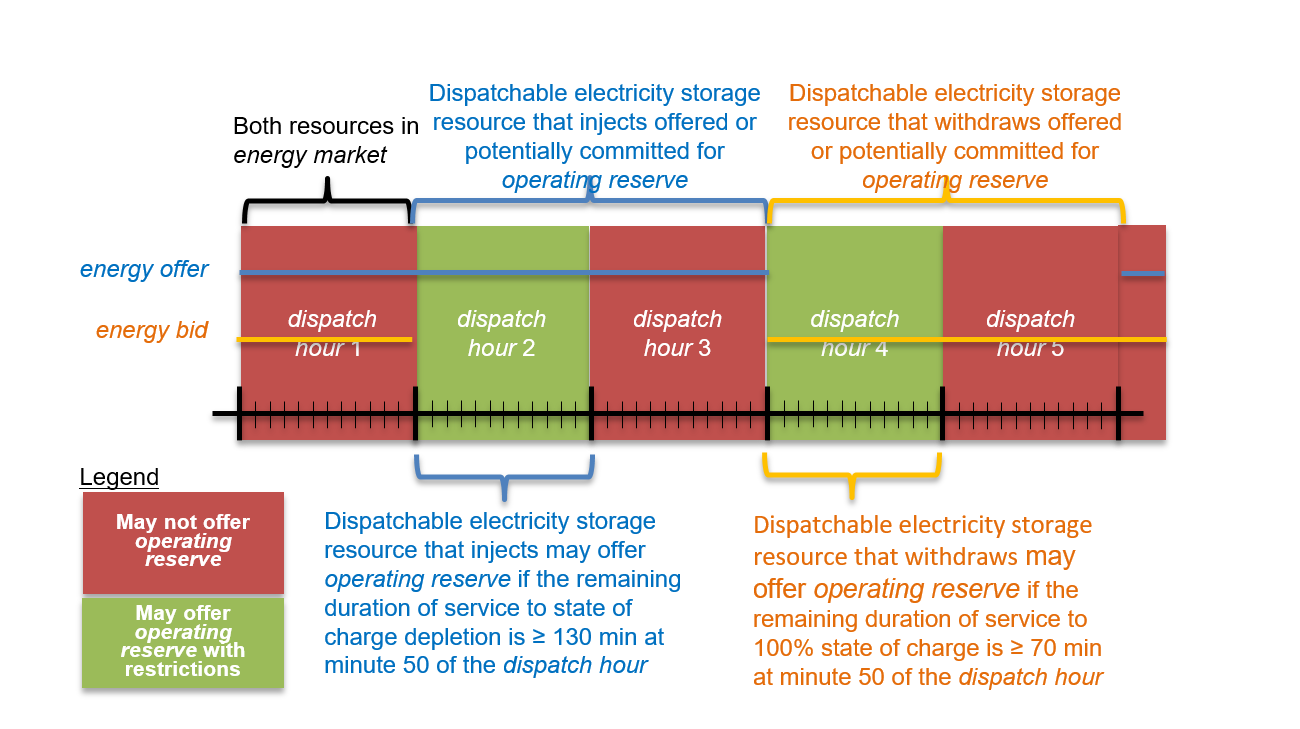 Figure A- - Electricity Storage Dispatch Data ExampleExamples – Minimum duration of service requirements explainedRationale for the 130-minute minimum duration of service requirement for the injecting resource:Electricity storage participants proposing to offer operating reserve must submit their offers such that that there is at least 130 minutes of duration prior to the closing of the mandatory (i.e., the cut-off) window when providing operating reserve.  This accounts for: The duration between the mandatory cut-off and the dispatch hour (10 minutes);The possibility that the electricity storage unit could be called to provide OR 
as late as minute 59 of the dispatch hour (60 minutes), and;The subsequent obligation to provide energy for one hour after being 
activated (60 minutes).   Note, changes to operating reserve offers within the mandatory window are only permitted as a result of state of charge related submission and revisions in accordance with section 2.4.3 of this market manual; otherwise changes must be done outside of the mandatory window. Rationale for the 70 minutes minimum duration of service requirement for the withdrawing resource:Electricity storage participants proposing to offer operating reserve must submit their offers such that there is at least 70 minutes of duration prior to the closing of the mandatory window when providing operating reserve. This accounts for: The duration between the mandatory cut-off and the dispatch hour (10 minutes); and, The possibility that the electricity storage unit could be called to provide OR 
as late as minute 59 of the dispatch hour (60 minutes).  Note, changes to OR offers within the mandatory window are only permitted as a result of state of charge related submission and revisions in accordance with Section 2.4.3 of this market manual; otherwise changes must be done outside of the mandatory window. – End of Section –Appendix B: Short Notice Change CriteriaB.1 IntroductionA short notice submission (submission - includes bids or offers) is defined as any real-time dispatch data submission which occurs within two hours, of the start of a dispatch hour identified in the submission.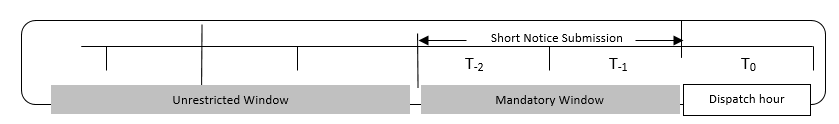 Figure B-1:  Short Notice Submission WindowAll new and revised dispatch data submitted within two hours in advance of the dispatch hour must be manually approved by the IESO. Criteria for manual acceptance of new and revised dispatch data for this window is summarized in Appendix B.3.The market rules provide some guidance regarding IESO manual approval for short notice dispatch data submissions. The IESO will approve such changes and authorize the submission of new or revised dispatch data if:The revision is considered a replacement energy offer,The revision, in the case of a dispatchable load, relates to:Changing its load status, in whole or in part, either to or from dispatchable, by bidding at or changing from MMCP, orA request to restore its operating reserve offers after a forced outage or urgent outage, orThe revision reflects changes in the operational status of the generation facility or the dispatchable load facility to prevent violation of any applicable law, endangering the safety of any person, or damage to property or the environment.The IESO will also approve the submission of new or revised dispatch data in the mandatory window if the revision relates solely to the quantity element of the dispatch data, and the change results from one or more of the following:Direction from the IESO to submit dispatch data for reliability reasons,Changes in the operational status of the generation facility or the dispatchable load facility, or electricity storage facility to prevent violation of any applicable law, endangering the safety of any person, or damage to property or the environment,Due to the prevailing state of charge and remaining duration of service, the electricity storage participant recognizes that the quantity scheduled differs from the quantity the electricity storage participant reasonably expects to inject or withdraw by more than the greater of 2% or 10 MW,Due to the prevailing state of charge and remaining duration of service, in accordance with Section 2.4.3 of this market manual, the electricity storage participant must update operating reserve offers,  The market participant recognizes that the quantity of any physical service scheduled in the current pre-dispatch schedule for the facility differs from the quantity the market participant reasonably expects to be delivered or withdrawn by more than the greater of 2% or 10 MW,Is associated with an HDR resource,The IESO denies a request for segregation,The IESO revokes its approval to operate a registered facility in a segregated mode of operation,The IESO terminates the operation of a registered facility in a segregated mode of operation,A System Advisory for under-generation has been issued, and the new or revised dispatch data increases offers or decreases bids of energy,A System Advisory for over-generation (i.e., a Minimum Generation Alert or Event) has been issued, and the new or revised dispatch data decreases offers or increases bids of energy, orA System Advisory for an operating reserve shortfall has been issued, and the new or revised dispatch data increases offers of operating reserve.B.2 Submission CriteriaB.2.1 Intentionally Left BlankB.2.2 Mandatory Window SubmissionThe mandatory window is the period less than two hours before the start of the dispatch hour and closing at least 10 minutes prior to the start of the dispatch hour.There is no automatic acceptance of dispatch data submissions in the mandatory window. IESO approval to accept the change into the market is contingent upon manually reviewing the actual submission.Submissions in this window must include an associated reason for change. Those submissions that do not include a reason for change will not pass validation and hence will not be eligible for manual review. Electricity storage participants revising dispatch data within the mandatory window for state of charge related reasons must include the term “SOC” in their reason for change. All state of charge related revisions can only be reductions in quantity and must be submitted prior to the closing of the mandatory window. IESO approval for the market participant to submit the new or revised dispatch data (i.e. validation of the submission) does not imply approval for inclusion in the real-time energy or operating reserve markets. The IESO may initiate a direct conversation with the market participant to clarify the reason(s) provided. The intention is not to accept submission revisions made for economic reasons within this window.Except for a dispatchable load changing its load status, either in whole or in part, to or from dispatchable, manual approval of submission price changes will not be allowed within the mandatory window. The IESO will reject these submissions unless the IESO has directed the market participant to make an additional (i.e., new, not revised) submission or as permitted in response to a System Advisory for under-generation, over-generation or an operating reserve shortfall. The reason should be specified in the submission. A dispatchable load that needs to change its load status, either in whole or in part, to or from dispatchable within the mandatory window can do so by changing the price point of the largest bid quantity to MMCP (from its original bid price), or vice versa. In addition, a dispatchable load that needs to change its load status, in whole, may identify its consumption as non-dispatchable by removing all bids for the hours in which it wishes to be considered non-dispatchable. When dispatch data changes are required during the mandatory window to effect a change to or from dispatchable status, the dispatchable load is required to contact the IESO to indicate the reason for its load status change.The IESO will automatically dispatch the load to 0 MW in the first interval (Interval 1) of the first hour that does not have dispatch data. The dispatchable load is required to ignore the 0 MW dispatch instruction to confirm its intention to becoming non-dispatchable. The IESO will consider the load as non-dispatchable until new bids are submitted, resulting in a new dispatch instruction. If the dispatchable load cannot assume this process without significant changes to its current tools or processes, it may continue to identify its whole consumption as non- dispatchable by bidding its consumption at the maximum market clearing price (MMCP) until its tools and processes are updated.Acceptance of mandatory window submissions into the market will occur only when a facility is experiencing an operational situation which precludes it from physically or legally being able to satisfy its current pre-dispatch schedule (equipment malfunction, worker or public safety situation, legal requirement, property damage, environmental regulations). In addition, the IESO will not sanction or support the violation of any law or statute by market participants through its market dispatch and dispatch instructions, and will approve any submission that clearly indicates such a violation will occur if changes are not approved.In the case of generation facilities participating in the Real-Time Generation Cost Guarantee (RT-GCG) program, the IESO will not authorise increases to offer prices in the price-quantity pairs corresponding to the generation facility’s minimum loading point for the minimum generation block run time after the time of the publication of the pre-dispatch schedule determined three hours prior to the dispatch hour.B.2.3 Short Notice Submission - Boundary EntitiesChanges to price and quantity for registered boundary entities are subject to same submission restrictions as dispatch data received from non-boundary entities (refer to criteria listed in section B.2.2: Mandatory Window Submissions). Quantity changes to dispatch data resulting from changes in an external control area will, however, be accepted until 60 minutes prior to the dispatch hour. For example, an interchange schedule may have been scheduled for a lesser quantity in the external control area. (Refer to Market Manual 4.3, Section 7.3: Boundary Entities).By two hours prior to the dispatch hour, market participants must submit new dispatch data to reflect the correct e-Tag IDs; failure to do so will be treated as a breach of the market rulesMarket participants may submit revisions to e-Tag IDs up to 32 minutes prior to the start of the dispatch hour, i.e. prior to the opening of the e-Tag ID mandatory window, for automatic acceptance. The e-Tag ID mandatory window is the period less than 32 minutes before the start of the dispatch hour and closing at least 10 minutes prior to the start of the dispatch hour.There is no automatic acceptance of the e-Tag ID in the e-Tag ID mandatory window. Submissions in this window must include an associated reason for change. Those submissions that do not include a reason for change will not pass validation and hence will not be eligible for manual review.  The IESO will manually review the submitted e-Tag ID and associated reason(s) before approval to accept the change.  The IESO may initiate a direct conversation with the market participant to clarify the reason(s) provided.For clarity, if boundary entities submit changes to dispatch data and e-Tag ID for approval more than 1 hour prior to dispatch hour, outside of the e-Tag ID mandatory window, then changes to dispatch data require approval from the IESO, and changes to e-Tag ID are automatically accepted without IESO approval.  B.2.4 Short Notice Submission - ReliabilityThe IESO will allow the offers to be submitted for a brief period only for those stations where a hydraulic unit is required to run to maintain system reliability and which may result in spill to be caused at other affected stations on the same river system.A modified criterion is established under which the IESO will consider approving changes to offers and bids within the mandatory window.The IESO will open the bidding window for a minimum of one hour or until the reliability concern is resolved to allow bids/offers to be modified within the short notice submission window when the IESO has or is about to initiate EEA2 (energy emergency alert 2) procedures.The intent of opening the bidding window in the above situation is strictly to assist in alleviating/mitigating reliability or security concerns of the IESO-controlled grid (e.g., encourage market participants to submit additional offers or bids that will assist in alleviating an adequacy deficiency) and, as such, the bidding window will only be open to accept the following:All new offers, andThose modified existing offers where price remains the same or is lower (a price increase on an existing offer is not allowed).The bidding window will still remain closed for any changes to an intertie scheduling limit or to an operating security limit.All other changes submitted by market participants in the mandatory window, if opened, will only be approved by the IESO in accordance with MR Ch 7. Sections 3.3.6 and 21.6, where the revision relates solely to generating injecting, or withdrawing (insofar as an electricity storage facility is concerned) and the revision is required in order to reflect a proposed change in the operating status of the registered facility designed solely "to prevent the registered facility from operating in a manner that would violate any applicable law, endanger the safety of any person or damage property or the environment."B.3 Summary of Allowable Dispatch Data ChangesTable B-1: Summary of Allowable Dispatch Data Changes– End of Section –Appendix C: Contingency PlanC.1 Triggering EventsThis appendix contains information on the IESO’s contingency plan for operating the real-time energy and operating reserve markets in the event that the Market Information Management System accessed through the Market Participant Interface is unavailable. This plan also applies to cases where the market participant is not capable of communicating with the IESO, due to failure of hardware, software or communications.Any of the following events may require the IESO to implement this contingency plan:Failure in any of the components of the participant network or market participant’s participant workstation including:Hardware,Software, andCommunications components, Failure in any of the IESO Market Systems including:Hardware,Software, andCommunications.C.2 Overriding Concerns/Principles for ContingencyMarket participants are responsible for risk assessment and contingency preparation for contingencies on their side. This includes providing alternative communications pathways, Business Recovery Procedures (BRP) centres, etc. However, rather than undergoing this expense, market participants may choose simply to use standing bids/offers, default bids/offers, or zero bids/offers (which attract MCP).The IESO will do its best to accept bids/offers through alternative pathways. However, if a widespread failure occurs, its ability to receive dispatch data may be restricted purely by the volume of information. In such instances, e-mailed files may be the only possible means of continuing operation.A continuum of failures is possible, continued operation is possible under a wide range of conditions. However, failure of the Market Systems for periods greater than two hours is a valid reason for market suspension. (Refer to Market Manual 4.5: Market Suspension and Resumption for more details on this process.)C.3 Data InputsDuring a contingency event, data inputs may have to be restricted according to the extent of the failure (hardware/software/communications), where the failure is located (market participant or IESO), and the length of failure. Depending on these factors, bids/offers may have to be communicated using an alternative medium. In contingency situations, the IESO may use its administrative capabilities within the tools to submit/withdraw/edit bids and offers on behalf and on the instruction of the market participants. The following alternatives are available:Email file, orPhone.If phone is used, it is impracticable to handle a large number of price-quantity pairs. Therefore, only simplified bids/offers, which include at least 2 and up to a maximum of five price-quantity pairs for each hour, are allowed.The ability of the IESO to intervene on behalf and on the instruction of the market participants will depend on the extent and severity of the contingency. It may take up to an hour for the IESO to process bids and offers received by e-mail or phone. Therefore, it is strongly recommended that market participants submit these bids and offers well in advance, at least one hour prior to the dispatch hour to which they apply.C.3.1 Email FileIn the event of a failure affecting the Participant Network, but which leaves the Market Systems operational, market participants will e-mail a bidding file that uses Comma Separated Values (CSV) format to the IESO. Market participants are required to notify the IESO by phone prior to sending a CSV-format bidding file via e-mail to the IESO.To submit bids/offers during a contingency, market participants will use a specific IESO e-mail address that was communicated to them at the time when they registered their facilities for participation in the IESO-administered markets.The IESO administrative capabilities and procedures are published in the “Energy Market Graphical User Interface User’s Guide”.The format requirements for the bidding files are published in Market Manual 6: Participant Technical Reference Manual, section 5.1.2. For contingency reasons, market participants will be encouraged to have the dispatch data in CSV format readily available.This medium of communication would allow at least 2 and up to 20 price-quantity pairs to be submitted for each pre-dispatch, which is equal to the maximum number of price-quantity pairs allowed by the market rules.In the event of widespread problems affecting the Participant Network, the volume of e-mails would likely become unmanageable. The IESO would be unable to handle e-mails from all MPs, and would therefore suspend real-time markets.The IESO directs the attention of market participants to the non-secure nature of Internet e-mail. All risks for the confidentiality of commercial information sent to the IESO via e-mail are assumed by the market participant.C.4 ActionsWhen a contingency event occurs, the IESO needs to make an evaluation of its probable extent and duration. The extent varies according to whether the event affects the IESO or market participant(s), and the number and criticality of the components that have been affected. The duration may be short-term (i.e., up to two hours in length), medium-term (i.e., two to four in length) or long-term (i.e., four hours plus in length).Depending on the evaluation, the IESO may decide on a number of palliative measures while awaiting restoration of service.For a contingency event affecting Market System tools, the IESO may:Inform all market participants to use current dispatch instructions,Continue using current offers and bids available from pre-dispatch at hours 0-2,Instruct market participants to re-submit offers and bids again in the unrestricted window if Market System tools return to service),Suspend the market and instruct market participants to remain at the last dispatch instruction at hour 2, if Market System tools have not returned,Approve revisions to dispatch data as per the Short Notice Change Criteria in Appendix B , andAllow revisions to bids/offers in order to fix a constraint problem.For a contingency event affecting communications with a market participant (Participant Network), the IESO will:Instruct the market participant to submit bids/offers by e-mailed file, andSuspend the IESO-administered markets, if the volume of e-mails exceeds the parameters of an orderly market operation.– End of Section –Appendix D: Pre-dispatch Schedule Production and PublicationD.1 OverviewPre-dispatch is one of a series of activities that the IESO undertakes to assess the reliability of the IESO-controlled grid. The pre-dispatch scheduling process occurs each hour for the remaining hours of today and for all hours of tomorrow at a certain point mid-afternoon on any trade date. It is preceded by a number of IESO processes that also assess reliability, including the Reliability Outlook and the Day Ahead Commitment Process. Pre-dispatch is followed by the IESO’s real-time scheduling process.Reliability assessments are performed using the output of the pre-dispatch scheduling algorithms. However, security and adequacy for any trade date will have been assessed many times by various longer-term IESO processes (with increasing granularity) in advance of the first pre-dispatch run for any day. Consequently, pre-dispatch assessments focus upon the impact of new and/or changed information relative to the previous assessments.In the pre-dispatch process, the IESO uses a number of inputs including an hourly Ontario demand forecast and market participant supply offers (e.g. generation/injections and imports) and demand bids (e.g. dispatchable load, demand response, electricity storage facilities and exports) to calculate an optimized energy and operating reserve dispatch. Like the adequacy reports, pre-dispatch looks at adequacy in each hour. However, pre-dispatch uses market participant offers and bids as well as the effects of parallel path flows on tie-line capacity that are not available for other reports.Specifically, pre-dispatch uses:A 60-minute time-step instead of the five-minute time-step used in real-time dispatch, andThe average demand forecast for each hour prepared by the IESO, with the exception of Ramp Hours and during any hour in which there is a reliability concern. During these hours, the IESO will use the highest demand interval forecasted for each hour prepared by the IESO.Real-time dispatch uses a load predictor to prepare automatically prepare an Ontario demand forecast for the next five minutes based on previous Ontario demand values and expected load profiles.The output of the pre-dispatch schedule dispatches interchange for the next hour. (The pre-dispatch schedules for Ontario resources are used only to provide information to market participants – these schedules are not implemented. The output of the real-time schedule dispatches Ontario resources for the next five minutes – it does not schedule external resources.)Market mechanism will be used to solve problems as much as possible, including constraint violations. Consequently, most IESO and market participant pre-dispatch input changes will be incorporated during the next hourly pre-dispatch run rather than manually initiating the pre-dispatch sequence in the interim period between these runs. It is expected that manual initiation of the pre-dispatch sequence by the IESO will occur infrequently.The IESO will publish the initial pre-dispatch schedule and associated projections of market schedules and of market prices by 16:00 EST of each pre-dispatch day, and will publish any revised pre-dispatch schedules and projections of market schedules and of market prices as soon as practical after they are determined.The overall timing of the security and adequacy assessments, Pre-dispatch and Dispatch processes are summarized in Figure D-1, overleaf.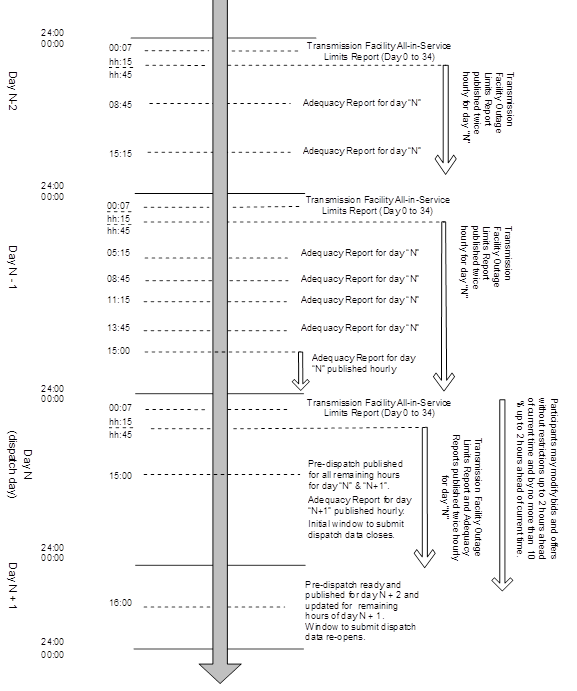 Figure D-1: Adequacy Report, Transmission Limits Report, Pre-dispatch and Dispatch Process Coordination Timing ChartD.2 Time-line Definition for Pre-dispatchAn example of a pre-dispatch time-line is presented in Figure D-2.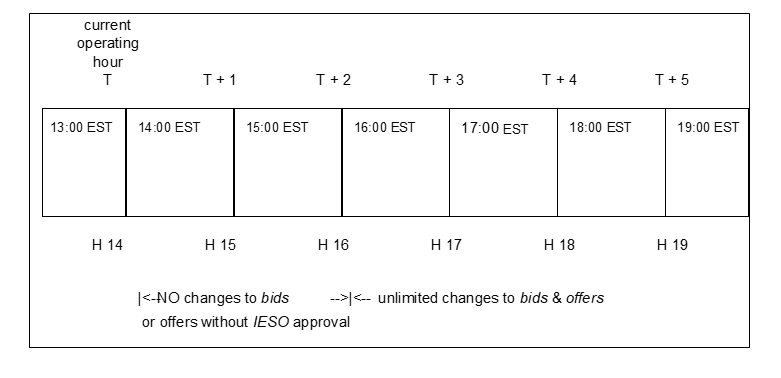 Figure D-2: Sample time-line for pre-dispatchIn this example, the current operating hour H14 (or more generally, T) is defined to be the hour ending at 14:00 EST. Thus, if the current time is 13:10 EST, then:= (H14) = (the hour ending 14:00 EST).Hour (T+N) is interpreted as the period N hours beyond the current operating hour. Accordingly:(T + 4) = (H 18) = (the hour ending 18:00 EST).Some notes regarding these hours:T (H14):A pre-dispatch run is initiated at about 13:05 EST. Pre-dispatch schedules are calculated for the remaining hours of the current day (including the current hour) based on the offers and bids that have been submitted to the IESO by 12:50 EST.T+1 (H15):Interchange schedules for this hour by the H14 pre-dispatch run are implemented in the next hour.T+2 (H16):H14 pre-dispatch run output will provide the first very accurate view of expected scheduling of resources of this hour, since offers/bids for this hour cannot change after 13:00 EST without IESO approval.T + 3 (H17) and hours beyond:H14 pre-dispatch run schedules for these hours may still change significantly since unlimited changes to bids/offers are still allowed for these hours.It is necessary to perform pre-dispatch at least hourly to schedule interchange for the next hour. For the hours H1-H15, the pre-dispatch run includes all remaining hours of the current day (including the current hour). For hour H16 and beyond, the pre-dispatch run includes all remaining hours of the current day (including the current hour) and all of the hours of the next day.The IESO will use the results of the previous pre-dispatch run in cases where the hourly pre-dispatch has not provided a solution – for example, corrupt inputs have led to an incorrect or unrealistic dispatch.There are two ‘modes’ to the pre-dispatch calculation. In the ‘first mode’, run at hour H16, the pre-dispatch schedules for the entire 24-hour period of the next dispatch day are calculated for the first time. At the same time, the pre-dispatch schedules for the remaining hours of the current dispatch day are re-calculated. In the ‘second mode’, run each hour from hour H17 of the current day until hour H16 of the next day, the pre-dispatch run is re-calculated for the same period, excluding hours that have passed.When the pre-dispatch schedule is re-calculated for any hour, there could be dispatch data changes from market participants revising bids and offers in response to the previous publications of the pre-dispatch schedule. There could also be changes to data reflecting system events that occur in real-time but that have an impact on hours beyond the current hour. Examples of such events are:Forced outages or urgent outages of equipment that will not return to service until into the next day or beyond,Changes in weather that require a change in the demand forecast, andChanges to limits driven by forced outages or urgent outages or early returns to service of equipment.During the time preceding the ‘first mode’ run of the pre-dispatch in hour H16, the focus of the IESO will be on:The assembly and integrity of the data for the ‘first mode’ run for the next dispatch day, and Any changes or modifications to pre-dispatch input data for the remaining hours of the current dispatch day.For all other hours, IESO will focus on data changes for the ‘second mode’ runs.D.3 Assessment Pre-Dispatch Security & Adequacy and Resolution of Problems identifiedFollowing each pre-dispatch run, the IESO assesses the security and adequacy of the results through a review that addresses the following assessments:Power system configuration,Operating Security Limits (OSLs),Area reserve control actions,Transmission Loading Relief (TLR) / Lake Erie Emergency Re-dispatch (LEER),Interchange schedules,Ancillary services,Voltage, andRegulation.There are considerations that impact the assessment of pre-dispatch security and adequacy:The pre-dispatch output is not the first assessment of security and adequacy for a trade date. Assessments will have been made a number of times for a dispatch hour or day before the first pre-dispatch runs are prepared. Consequently, the assessments for pre-dispatch benefit from the information gathered in previous assessments including the Day Ahead Commitment Process and security and adequacy assessments. Since bids and offers can be changed without limit up to two hours prior to the dispatch hour, pre-dispatch schedules will be more stable as the dispatch hour approaches, pre-dispatch schedules for 3+ hours out may be totally different from the final schedule for these hours.Once these assessments are complete the, IESO evaluates best-integrated solution based on the results of these assessments. Where security and adequacy concerns are identified, the IESO will undertake remedial action that may include (but is not limited to) the following:Sending out an advisory notice requesting offers/bids to relieve local area inadequacies (MW, MVAR), this should occur 12 hours before the dispatch hour to provide cold thermal units time to start if necessary,Sending out directives requesting offers/bids to relieve local area inadequacies (MW or MVAR), directives would be targeted specifically to relevant generators/loads in the areas expected to experience local area inadequacies, and they would command market participants (to the full extent of the market rules) to submit offers/bids (this would occur at the discretion of the IESO, but probably within 12 hours of the dispatch hour), orModifying one of more of the following pre-dispatch inputs prior to the next pre-dispatch run:Changing selected regulation, based on the pre-dispatch security and adequacy assessment, the IESO will review available regulation resources, select regulation contracts that provide regulation in the correct location, and de-activate regulation contracts, as necessary,Changing the selected Net Interchange Scheduling Limit (NISL) value, based on the pre-dispatch security and adequacy assessment, the IESO will increase the NISL value if this action is likely to provide assistance. After system security and adequacy are restored, the NISL value will be set back to its default value,Preparing to initiate TLR and/or LEER, based on the pre-dispatch security and adequacy assessment, the IESO will invoke TLR warnings or LEER procedures to reduce the intertie circuit loading,Considering the cancellation or rescheduling of outages that have not yet started or the recall of outages already in progress, Considering the selection of alternative OSLs where the outage assumptions are altered and implementing correct OSLs where an incorrect limit had been selected for the outage pattern, and/orConsidering the revocation of approval of segregated generation and termination of operation of segregated generation.D.3.1 Publication & Notification of ResultsIn releasing any information relating to the results of the pre-dispatch process, the IESO will:Ensure that all results are available,Ensure that the confidentiality of any confidential data is not violated in publishing the results or issuing the notifications to the scheduled market participants,Confirm that the required notifications are being issued to the scheduled market participants, andConfirm that the results are getting out to the market participants and to the public domain locations.D.3.2 Data Released to Individual Market ParticipantsThe IESO shall release the following information for each registered facility only to the registered market participant for that registered facility:The day-ahead commitment process and pre-dispatch schedule for that registered facility,The projected market schedule for that registered facility,The forecast, produced by the forecasting entity, for the energy expected to be provided by that registered facility, which is a variable generation facility, in each hour over the next 48 hours,The expected use of that registered facility under reliability must-run contracts and contracted ancillary service contracts, andThe decisions on requests for segregated mode of operationD.3.3 Data Released to All Market ParticipantsThe IESO shall release to all market participants the following information for each dispatch hour:Total system load and total system losses,Area operating reserve requirements,Projected hourly energy shortfalls,Aggregate reliability must-run resources being directed to submit offers or bids,Any area operating reserve shortfalls,A list of the network constraints and security constraints that affect the pre-dispatch schedule,The most current security and adequacy assessment,the projected uniform market prices of energy and operating reserve in the IESO control area, andThe projected market prices of energy and operating reserves in each intertie zone outside the IESO control area.When releasing the day-ahead commitment process and pre-dispatch schedule, the IESO shall include, for information purposes only:The projected energy prices at each set of transmission nodes identified by the IESO for this purpose, andThe projected prices for each class of operating reserve in each reserve area identified by the IESO for this purpose,for the dispatch hour immediately following the hour in which such pre-dispatch schedule is determined and released.– End of Section –Appendix E: Boundary Entity ResourcesE.1 Boundary Entity Resource Representation for Exports and ImportsThere are two export tax treatments that need to be considered when selecting boundary entity resources. Interchange schedules between Canadian provinces must pay GST and interchange schedules to the US are exempt from GST. Specific resources have been established at each relevant location for each type of interchange schedule. For the Minnesota and Manitoba interties, these are denoted by a “CAN” or “US” reference in the boundary entity resource name.For exports from Ontario wheeling through Michigan or New York and into another province (and therefore not GST exempt), the requirement is to use the “WC.PRAIRIERANGES.SINK” or “EC.MARITIMES.SINK” respectively.For Imports into Ontario there is no need to different between Canada and US sources as the tax treatments is identical.The boundary entity resources established by the IESO take the form of [X].[Y].n, where:X = Boundary resource representation,Y = ‘SOURCE’ or ‘SINK’, andN = 1, 2, 3 etc.Example: MB.WHITESHELL.CAN.SOURCE.01 is the first of 15 boundary entity resources that in this example can be used to import into Ontario energy and/or operating reserve across the Manitoba interconnection from any control area within Canada.E.2 Table of Boundary Entity ResourcesThe following revised table details the final simplified boundary entity resource names for each intertie zone and the number of boundary entity resources that are available at each of these locations. In all cases, the number of resources refers to the number of source resources and sink resources created at each location. (For instance, there are 50 MI.LUDINGTON.Source resources and 50 MI.LUDINGTON.Sink resources available to each market participant.)Table E-1: Boundary Entity Resources– End of Section –Appendix F: Ontario Specific e-Tag RequirementsF.1 Specific requirements for e-TagThe following requirements are associated with the Physical Path section of the e-Tag. The conventions listed below will ensure correct treatment of the transaction by the IDC model for curtailment purposes. Failure to follow these requirements may result in transaction curtailments by the TLR process when the transaction does not impact the flow gate in question, due to incorrect modeling within IDC.CA ColumnControl Area (CA) has to contain “ONT” when the generation supplying the transaction is physically located in Ontario.Control Area (CA) has to contain “ONT” when the load being supplied by the transaction is physically located in Ontario.TP ColumnAll transactions associated with the IESO must show the IESO as Transmission Provider (TP), using “ONT” as identifier.This includes all transactions with HQT and wheel through transactions (where the IESO is not identified as the source or sink CA).POR and POD Column Point of Receipt (POR) and Point of Delivery (POD) names must represent the interface that the transactions are associated with. For exports, a POD must be selected from the drop down list and for imports, a POR must be selected. Table F-1 lists the proper PORs and PODs.Note: POD/POR information is available on the OATI webRegistry (login required).Table F-1: Interface PORs and PODsExamples: With the introduction of phase shifters on all circuits across the Ontario - Michigan intertie, market participants that are submitting offers and bids for interchange schedules across the Ontario - Michigan intertie are required to use the following POD and POR names:ONT.IMPORT.MECS.PS as POR name for interchange schedules into IESO from MECS, ANDONT.EXPORT.MECS.PS as POD name for interchange schedules out of the IESO towards MECS.For those interties where segregated mode of operation is available, the Point of Delivery (POD) and Point of Receipt (POR) portion of the physical path in the e-Tag must be as follows:ONT.EXPORT.Q4C as the POD name for interchange schedules out of the IESO towards HQT at Chats Falls GS,ONT.EXPORT.LAW.as the POD name for interchange schedules out of the IESO towards HQT at Saunders GS, andONT.IMPORT.LAW as the POR name for interchange schedules into IESO from HQT at Beauharnois.For a wheel tag from HQ/PQAT through ONT to Michigan, both ONT.IMPORT.AT and ONT.EXPORT.MECS.PS would appear on the path.SE ColumnThis column should identify ONT as the scheduling entity (SE) on those rows where an Ontario POR/POD is identified.F.2 Examples of e-Tag Format Convention for Wheeling through Interchange TransactionsExample 1Dispatch data for an import and an export that contains dispatch data with the following e-Tag IDs would indicate a linked wheeling through interchange schedule:WI_GGGG_ONTMM1234567_LLLL, andWX_GGGG_ONTMM1234567_LLLL.Example 2A linked wheel through interchange schedule involving the Hydro Quebec TransEnergie (HQT) control area, the e-Tag must identify HQT as being the SOURCE, the SINK or intermediate control area, otherwise, the IESO will deny the e-Tag.For example, a linked wheel through interchange schedule from Michigan to New York through Quebec must be tagged MECS-ONT-HQTWhere:MECS is the source control area in Michigan, andHQT is the Quebec sink control area.An additional e-Tag will be required to complete the linked wheel through transaction from Michigan to New York.The correct identification of these transactions in the e-Tag tool must show the IESO as both the Generating Control Area and the Transmission Provider.All transactions involving Hydro Quebec TransEnergie must also identify HQT as a Transmission Provider in order for the NERC IDC tool to treat them appropriately (as radial or DC transmission).– End of Section –References– End of Document –IssueReason for IssueDateFor changes prior to 2011, refer to version 41.0 and prior.For changes prior to 2011, refer to version 41.0 and prior.For changes prior to 2011, refer to version 41.0 and prior.For changes prior to 2014, refer to version 56.0 and prior.For changes prior to 2014, refer to version 56.0 and prior.For changes prior to 2014, refer to version 56.0 and prior.47.0Issue released in advance of Baseline 31.0 for the implementation of SE-109: Outage Management Process Redesign and Market Rule Amendment MR-00404-R00February 5, 201448.0Issue released in advance of Baseline 33.0December 8, 201449.0Issue released for Baseline 33.0March 4, 201550.0Issue released for Baseline 33.1June 3, 201551.0Issue released for Baseline 34.0September 9, 201552.0Issue released for Baseline 34.1December 2, 201553.0Issue released for Baseline 35.0March 2, 201654.0Issue released in advance of Baseline 36.0June 21, 201655.0Issue released in advance of Baseline 36.1October 26, 201656.0Issue released for Baseline 37.1June 7, 201757.0Issue released for Baseline 38.0September 13, 201758.0Issue released for Baseline 40.0September 12, 201859.0Issue released in advance of Baseline 40.1November 14, 201860.0Issue released in advance of Baseline 42.1October 15, 201961.0Issue released in advance of Baseline 43.1. These changes are applicable to the capacity auction for the commitment period beginning May 1, 2021.May 4, 202062.0Issue released in advance of Baseline 44.0June 29, 202063.0Updated to meet accessibility requirements pursuant to the Accessibility for Ontarians with Disabilities Act.December 2, 202064.0Issue released in advance of Baseline 45.0. Updated to include electricity storage participation.February 26, 2021Document IDDocument TitleIMP_PRO_0034Market Manual 4.3: Real-Time Scheduling of the Physical MarketsReference (Paragraph and Section)Description of ChangeThroughoutAdded reference to electricity storage participation where required. Sections 2.1, 2.2, and 2.4.1 Added content related to electricity storage participants and electricity storage facilities.Section 2.4.3Added new Section 2.4.3 titled “Operating Reserve Offers for Electricity Storage Facilities”.Appendix A.3Added new Appendix A.3 titled “State of Charge and Remaining Duration of Service Requirements when Submitting Offers and Bids for Electricity Storage Facilities”.Appendix BAdded content related to electricity storage participants and electricity storage facilities.StepCompleted by…Action1Market ParticipantFrom 06:00 EST on the pre-dispatch day, submit energy and operating reserve offers and/or energy bids (dispatchable generation, dispatchable load facilities, HDR resources , dispatchable energy storage facilities and/or boundary entities), self-schedules (self-scheduling generation facilities, self-scheduling energy storage facilities,  and transitional scheduling generators), energy forecasts (intermittent generators), installed capacity, net derates or outages (variable generation) and requests for segregation for any of their registered facilities for any or all hours of the dispatch day.Market participants may also submit standing dispatch data for future dispatch days (or revisions to existing standing dispatch data) by identifying a dispatch day type (‘Mon.’ through to ‘Sun.’ or ‘All’) in addition to the dispatch data.Note: Each offer to provide operating reserve must be accompanied by a corresponding energy offer or energy bid that covers the same megawatt (MW) range.Revisions to previously submitted dispatch data for any hour or hours may be made as required.2IESOThe IESO receives, timestamps, and performs a structural validity check on dispatch data to confirm that the data format and structure is correct.If revisions are received within two hours of the dispatch hour, the process described in Section 2.3.4 is applied.3IESOThe IESO sends market participant a message indicating that the dispatch data is structurally invalid (if applicable).4Market ParticipantReceive a structural invalidity message (if applicable).5Market ParticipantCorrect the dispatch data and resubmit (if applicable).6IESOThe IESO confirms receipt of the submitted dispatch data if structurally valid.7Market ParticipantReceive from the IESO confirmation of dispatch data receipt by the IESO.8Market ParticipantImmediately contact the IESO if confirmation is not received.9Market Participant and IESOThe IESO and market participant resolve the status of submitted dispatch data or revision.10IESOThe IESO determines if the dispatch data is for the current dispatch day being processed, or a future dispatch day (in case of standing dispatch data).11IESOThe IESO registers standing dispatch data and does not consider such data for the dispatch day currently being processed.12IESOThe IESO registers data not previously registered as standing and validates current dispatch data.13IESOIf the dispatch data is invalid, the IESO notifies the market participant via a rejection message.14Market ParticipantReceive rejection of invalid dispatch data (if applicable).15Market ParticipantCorrect and resubmit the invalid dispatch data (via step 1).16IESOThe IESO updates dispatch data set with current valid offers, bids, schedules, and forecasts in preparation for running the pre-dispatch process.17IESOThe IESO runs the pre-dispatch process and determines the pre-dispatch schedules based on offers, bids, schedules and forecasts for energy and operating reserve. It also confirms intertie schedules and requests for segregation with other control area operators.18IESOOther control area operators confirm with the IESO intertie schedules and requests for segregation.19IESOThe IESO publishes advisory notices, which will notify market participants of any advisories, warnings, and problems.20IESOThe IESO may reject dispatch data previously accepted or require specific market participants to submit or resubmit a revision to the quantity element of dispatch data, or both, based on the results of the pre-dispatch process. Such rejections, submissions or changes are based on the need to maintain the reliability of the IESO-controlled grid.21Market ParticipantSpecific market participants receive a rejection of previously accepted data or a requirement to submit or resubmit a revision to the quantity element of dispatch data, or both, due to a reliability issue on the IESO controlled grid.22IESOThe IESO notifies each individual market participant of pre-dispatch schedules and decision on their request for segregation. All market participants are notified of aggregate data.23Market Participant Market participants receive notification of energy and operating reserve pre-dispatch schedules, including market prices and quantities for their own individual facilities.All market participants receive notice of aggregate data.Market participants receive notification of approval/denial of their requests for segregation.See Appendix D: Pre-dispatch Schedule Production and Publication.Appendix A provides information on where to find examples of:Pre-dispatch energy results,Pre-dispatch operating reserve results,Public results,The totals report, Market clearing prices, Security constraints, and Regional constraints.StepCompleted by…Action1Market ParticipantSubmit revisions to dispatch data for any of their registered facilities.Submissions are requiredWithin two hours of the actual dispatch hour but at least 10 minutes prior to the dispatch hour for registered facilities other than boundary entities.Within two hours of the actual dispatch hour but at least 60 minutes prior to the dispatch hour for boundary entities.2IESOThe IESO receives, timestamps, and performs a structural validity check on dispatch data revisions.3IESOThe IESO sends market participant a message indicating that the dispatch data revision is structurally invalid (if applicable).4Market ParticipantReceive a structural invalidity message (if applicable).5Market ParticipantCorrect the dispatch data revision and resubmit (if applicable).6IESOThe IESO confirms receipt of the submitted dispatch data revision if structurally valid.7Market ParticipantReceive from the IESO confirmation of dispatch data revision receipt by the IESO.8Market ParticipantImmediately contact the IESO if confirmation is not received.9Market Participant and IESOThe IESO and market participant resolve the status of submitted dispatch data revision.10IESOThe IESO registers and validates the dispatch data revision.11IESOIf the dispatch data revision is invalid, the IESO notifies the market participant via a rejection message.12Market ParticipantReceive rejection of invalid dispatch data revision (if applicable).13Market ParticipantCorrect and resubmit the invalid dispatch data revision (via step 1).14IESOThe IESO determines if the change passes the IESO Short Notice Change Criteria for the two hour window.See Appendix B for the IESO Short Notice Change Criteria.15IESOThe IESO sends a rejection message to the market participant if the dispatch data revision does not pass the Dispatch data Revision Acceptance Criteria.16Market ParticipantReceive a rejection message from the IESO if the dispatch data revision does not pass the Dispatch data Revision Acceptance Criteria.17IESOThe IESO updates dispatch data set with current valid offers, bids, schedules and forecasts in preparation for running the pre-dispatch process.18IESOThe IESO runs the pre-dispatch process and determines the pre-dispatch schedules based on offers, bids, schedules and forecasts for energy and operating reserve. It also confirms intertie schedules and requests for segregation with other control area operators.19IESOOther control area operators confirm with the IESO intertie schedules and requests for segregation.20IESOThe IESO publishes advisory notices, which will notify market participants of any advisories, warnings and problems.21IESOThe IESO may reject dispatch data previously accepted or require specific market participants to submit or resubmit a revision to the quantity element of dispatch data, or both, based on the results of the pre-dispatch process. Such rejections, submissions or changes are based on maintaining the reliability of the IESO-controlled grid.22Market Participant Specific market participants receive a rejection of previously accepted data or a requirement to submit or resubmit a revision to the quantity element of dispatch data, or both, due to a reliability issue on the IESO controlled grid.23IESOThe IESO notifies each individual market participant of pre-dispatch schedules and decision on their requests for segregation. All market participants are notified of aggregate data.24Market Participant Receive notification from the IESO of energy and operating reserve pre-dispatch schedules including market clearing prices and cleared quantities for their own individual facilities.All market participants are notified of aggregate data and decision on their requests for segregation.See Appendix D: Pre-dispatch Information Release and Publication.Reason for Bid/Offer ChangeChanges AllowedChanges AllowedChanges AllowedReason for Bid/Offer Change2 hours+2-0 HoursMarket Rule ReferenceMarket-based changesUnrestricted changes to dispatch data except where reliability issue identified in pre-dispatch scheduleNoneChapter 7 Section 3.3.3, 3.3.10Forced outages or urgent outages, generation unit or dispatchable load or electricity storage unit limitations: > the greater of 2% or 10 MWUnrestricted changes to dispatch data except where reliability issue identified in pre-dispatch scheduleOffers do not need to be revised as long as an outage request is entered into the outage management system to reflect actual capability as long as derating does not last more than two hours.Chapter 7 Section 3.3.8 Unrestricted changes to dispatch data except where reliability issue identified in pre-dispatch scheduleBids need to be revised to:reflect what the dispatchable load reasonably expects to withdraw,indicate if their status changes to or from being dispatchable, andidentify when operating reserve capability is restored following the outage.HDR resourcesUnrestricted changes to dispatch data except where reliability issue identified in pre-dispatch scheduleReflect what the HDR resource reasonably expects to withdraw. Electricity Storage Participants revisions for state of charge changes that exceed the greater of 2% or 10 MWUnrestricted changes to dispatch data except where reliability issue identified in pre-dispatch scheduleFor state of charge related revisions, offers and bids setting out the quantity that the electricity storage participant reasonably expects to inject and withdraw needs to be revised prior to the closing of the mandatory window. Note: only quantity reductions are permitted.Chapter 7Section 21.6Personnel/Public SafetyProperty DamageLegal requirement Environmental RegulationUnrestricted changes to dispatch data except where reliability issue identified in pre-dispatch scheduleQuantity and price changes to reflect actual capabilityChapter 7 Section 3.3.6Offers/bids created or revised in response to a System Advisory issued by the IESO for under-generationUnrestricted changes to dispatch data except where reliability issue identified in pre-dispatch scheduleIncreased quantities in existing energy offers (generators, wholesale sellers and electricity storage participants) Decreased quantities in existing load bids (dispatchable loads, and electricity storage participants) New offers from generators and electricity storage participants.Chapter 7 Section 12.2Offers/bids created or revised in response to a System Advisory issued by the IESO for over-generationUnrestricted changes to dispatch data except where reliability issue identified in pre-dispatch scheduleDecreased quantities in existing energy offers (generators, wholesale sellers, and electricity storage participants)Increased quantities in existing load bids (dispatchable loads and electricity storage participants)New bids from dispatchable loads and electricity storage participants.Chapter 7 Section 12.2Offers created or revised in response to a System Advisory issued by the IESO for an operating reserve shortfallUnrestricted changes to dispatch data except where reliability issue identified in pre-dispatch scheduleIncreased quantities in existing operating reserve offers New operating reserve offersChapter 7 Section 12.2When IESO has directed a market participant to bid/offer for reliability reasons identified in pre-dispatch schedule (includes High-Risk Operating Conditions). Unrestricted changes to dispatch data except where reliability issue identified in pre-dispatch scheduleIncreased quantities in existing offers New offersChapter 7 Section 3.3.13When IESO has directed a market participant to bid/offer under terms of a Reliability Must Run Contract.Unrestricted changes to dispatch data except where reliability issue identified in pre-dispatch scheduleIncreased quantities in existing offers New offersChapter 5 Section 4.8 Where IESO refuses a request for Segregated Mode of OperationUnrestricted changes to dispatch data except where reliability issue identified in pre-dispatch scheduleIncreased quantities in existing offers New offersAppendix 7.7 Section 1.2 Where IESO refuses request by generator or electricity storage participant for de-synchronization from the IESO-controlled gridUnrestricted changes to dispatch data except where reliability issue identified in pre-dispatch scheduleIncreased quantities in existing offers New offersChapter 7 Section 11.2.3Interchange schedule – Quantity ChangesUnrestricted changes to dispatch data except where reliability issue identified in pre-dispatch scheduleQuantity reductions allowed up to 60 minutes prior to the dispatch hour, due to external control area schedulesInterchange schedule – e-Tag ID changesUnrestricted changes to dispatch data except where reliability issue identified in pre-dispatch schedulee-Tag identification changes allowed up to 32 minutes prior to the dispatch hourWhere IESO directs the Ancillary Services Provider to change the regulation requirements with less than 5 hours noticeIncreased quantities in existing offers New offersWhere the Ancillary Services Provider must change the regulation requirements due to a forced outage or urgent outage or a de-rating to its equipment.Increased quantities in existing offers New offersWhere the market participant submits a replacement energy offer due to a forced outage or urgent outageRevised dispatch data for a related generation facilityChapter 7 Section 3.3IntertieMSP NameBoundary Entity resource Name# of BER ResourcesDescriptionManitoba 115 kVMBSKMB.SEVENSISTERS.SINK2Export via IESO/Manitoba 115kV intertieManitoba 115 kVMBSKMB.SEVENSISTERS.SOURCE2Import via IESO/Manitoba 115kV intertieManitoba 230 kVMBSIMB.WHITESHELL.CAN.SINK 15Export to Canada via IESO/Manitoba 230kV intertieManitoba 230 kVMBSIMB.WHITESHELL.SOURCE.SBACK1System-Backed Capacity Import Resources via IESO/Manitoba 230kV intertieManitoba 230 kVMBSIMB.WHITESHELL.CAN.SOURCE15Import via IESO/Manitoba 230kV intertieManitoba 230 kVMBSIMB.WHITESHELL.US.SINK5Export to US via IESO/Manitoba 230kV intertieMichiganMISIMI.LUDINGTON.SINK50Export to US (except PJM) via IESO/Michigan intertie MichiganMISIMI.LUDINGTON.SOURCE50Import via IESO/Michigan intertie from the US (except PJM)MichiganMISIWC.PRAIRERANGES.SINK5Export to Canada via IESO/Michigan intertieMichiganMISIMD.CALVERTCLIFF.SINK40Export to PJM via IESO/Michigan intertieMichiganMISIMD.CALVERTCLIFF.SOURCE40Import via IESO/Michigan intertie from PJMMinnesotaMNSIMN.INTFALLS.US.SINK10Export to US via IESO/Minnesota intertieMinnesotaMNSIMN.INTFALLS.US.SOURCE10Import via IESO/Minnesota intertieMinnesotaMNSIMN.INTFALLS.CAN.SINK5Export to Canada via IESO/Minnesota intertieNew YorkNYSINY.ROSETON.SINK50Export to US (except PJM) via IESO/NYISO intertie New YorkNYSINY.ROSETON.SOURCE50Import via IESO/NYISO intertie from the US (except PJM) New YorkNYSINew YorkNYSIEC.MARITIMES.SINK2Export to Canada via IESO/NYISO intertieNew YorkNYSIMD.CALVERTCLIFF.SINK40Export to PJM via IESO/NYISO intertie New YorkNYSIMD.CALVERTCLIFF.SOURCE40Import via IESO/NYISO intertie from PJMQuebec B5D/B31LPQBEPQ.BEAUHARNOIS.SOURCE20Import via IESO/Quebec intertie B5D/B31LQuebec X2YPQXYPQ.BRYSON.SINK5Export via IESO/Quebec intertie X2YQuebec X2YPQXYPQ.BRYSON.SOURCE5Import via IESO/Quebec intertie X2YQuebec H4ZPQHZPQ.KIPAWA.SINK5Export via IESO/Quebec intertie H4ZQuebec H4ZPQHZPQ.KIPAWA.SOURCE5Import via IESO/Quebec intertie H4ZQuebec D5APQDAPQ.MACLAREN.SINK5Export via IESO/Quebec intertie D5AQuebec D5APQDAPQ.MACLAREN.SOURCE5Import via IESO/Quebec intertie D5AQuebec D5APQDAQuebec H9APQHAPQ.MASSON.SINK5Export via IESO/Quebec intertie H9AQuebec H9APQHAPQ.MASSON.SOURCE5Import via IESO/Quebec intertie H9AQuebec H9APQHAQuebec P33CPQPCPQ.PAUGAN.SINK5Export via IESO/Quebec intertie P33CQuebec P33CPQPCPQ.PAUGAN.SOURCE5Import via IESO/Quebec intertie P33CQuebec Q4CPQQCPQ.QUYON.SOURCE5Import via IESO/Quebec intertie Q4CQuebec D4ZPQDZPQ.RAPIDDESISLE.SINK5Export via IESO/Quebec intertie D4ZQuebec D4ZPQDZPQ.RAPIDDESISLE.SOURCE5Import via IESO/Quebec intertie D4ZQuebec A41T/A42TPQATPQ.OUTAOUAIS.SINK20Export via IESO/Quebec intertie A41T/A42TQuebec A41T/A42TPQATPQ.OUTAOUAIS.SOURCE.SBACK1System-Backed Capacity Import Resources via IESO/Quebec intertie A41T/A42TQuebec A41T/A42TPQATPQ.OUTAOUAIS.SOURCE20Import via IESO/Quebec intertie A41T/A42TQuebec A41T/A42TPQATPQ.OUTAOUAIS.US.SINK20Export to US via IESO/Quebec intertie A41T/A42TInterfaceImports (POR)Exports (POD)Manitoba	MBSIONT.IMPORT.WHITSHELL.PSONT.EXPORT.WHITSHELL.PSMichigan	MISIONT.IMPORT.MECS.PSONT.EXPORT.MECS.PS Minnesota	MNSIONT.IMPORT.INTFALLS.PSONT.EXPORT.INTFALLS.PSNew York	NYSIONT.IMPORT.NYIS.PSONT.EXPORT.NYIS.PS  Outaouais	PQATONT.IMPORT.ATONT.EXPORT.ATBeauharnois	PQBEONT.IMPORT.LAWONT.EXPORT.LAWD5A	PQDAONT.IMPORT.D5AONT.EXPORT.D5AD4Z	PQDZONT.IMPORT.D4ZONT.EXPORT.D4ZH9A	PQHAONT.IMPORT.H9AONT.EXPORT.H9AH4Z	PQHZONT.IMPORT.H4ZONT.EXPORT.H4ZP33C	PQPCONT.IMPORT.P33CN/AQ4C	PQQCN/AONT.EXPORT.Q4CX2Y	PQXYONT.IMPORT.X2YONT.EXPORT.X2YDocument IDDocument TitleMDP_RUL_0002Market Rules for the Ontario Electricity MarketPRO-408Market Manual 1.5: Market Registration ProceduresMDP_PRO_0022Market Manual 2.6: Treatment of Compliance IssuesMDP_PRO_0024Market Manual 2.8: Reliability Assessments Information RequirementsIMP_PRO_0024Market Manual 2.11: Reliability Outlook and Related Information RequirementsMDP_PRO_0030Market Manual 4.5: Market Suspension and ResumptionMDP_PRO_0033Market Manual 5.5: Physical Markets Settlement StatementsIMO_MAN_0024Market Manual 6: Participant Technical Reference ManualMDP_PRO_0040Market Manual 7.1: IESO-Controlled Grid Operating ProceduresIMP_PRO_0033Market Manual 7.2: Near Term Assessments and ReportsIMP_PRO_0035Market Manual 7.3: Outage ManagementPRO-357Market Manual 13.1: Capacity Export Requests